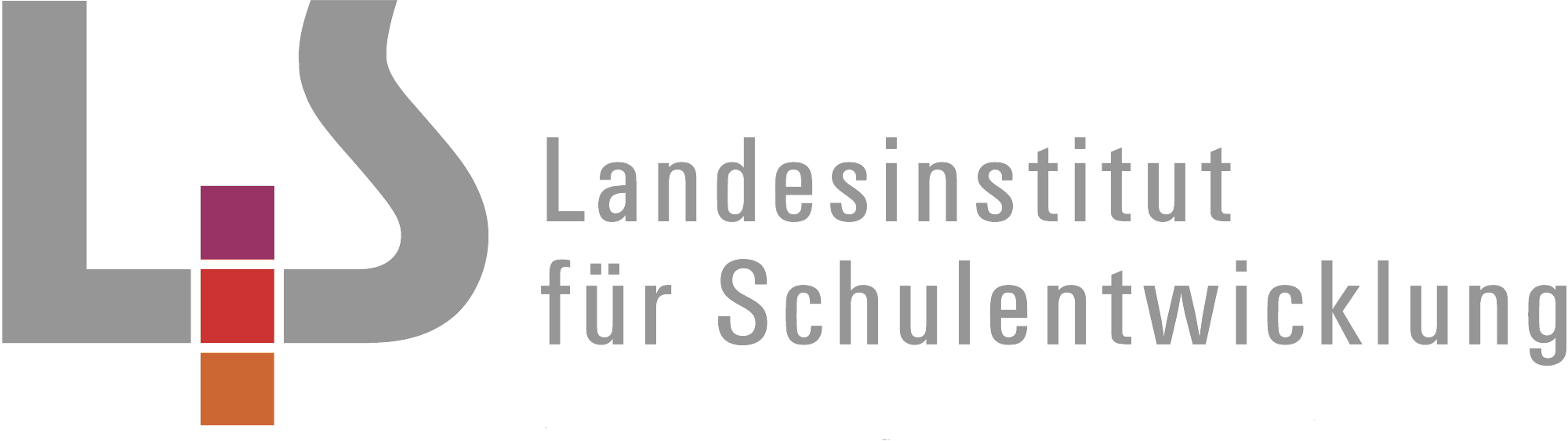 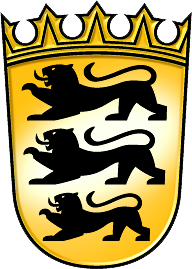 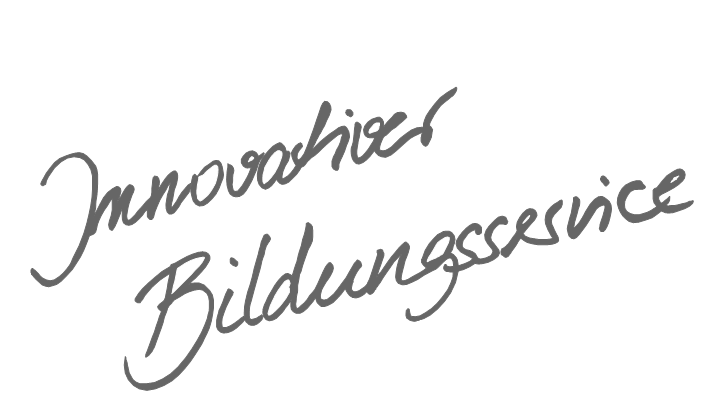 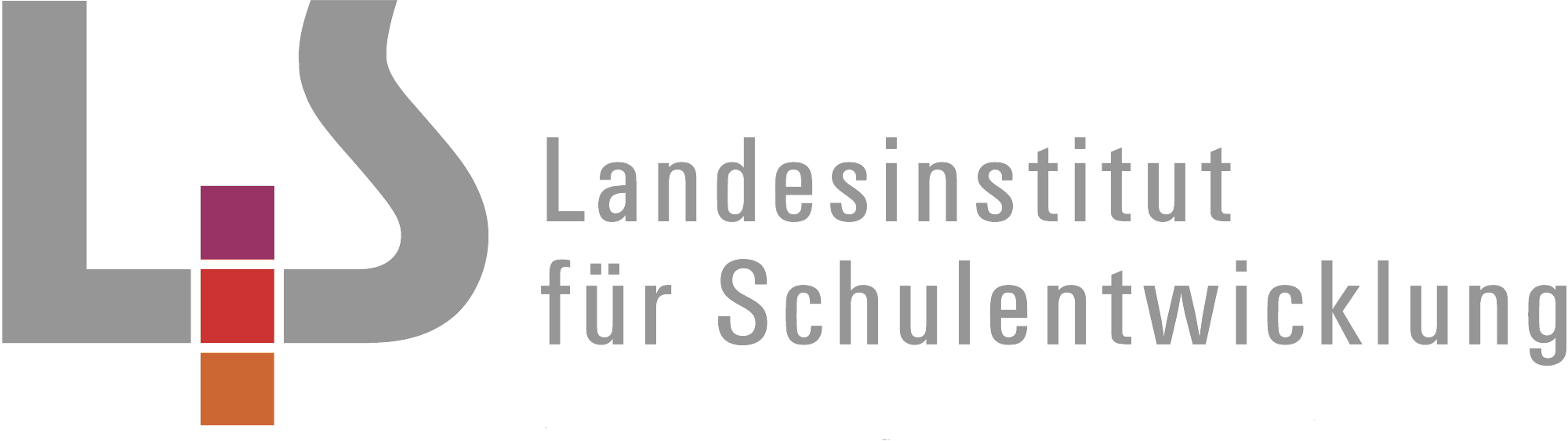 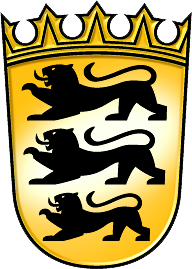 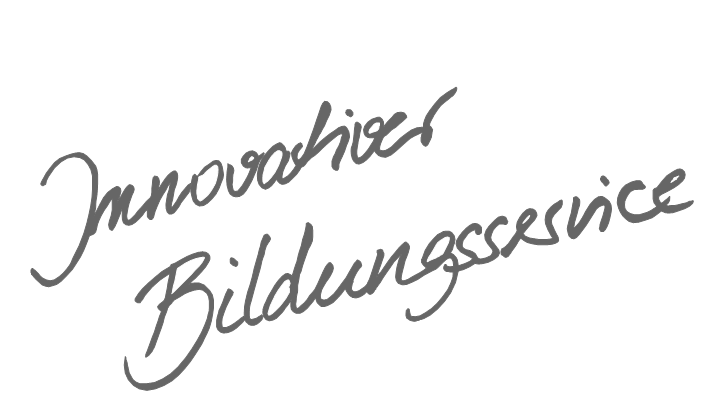 InhaltsverzeichnisAllgemeines Vorwort zu den Beispielcurricula	IFachspezifisches Vorwort	IILatein als zweite Fremdsprache – Klasse 7	1Vergangenheit – Roms Aufstieg zur Weltmacht (Teil 1)	1Relativsätze – Roms Aufstieg zur Weltmacht (Teil 2)	5Pronomina – Römische Republik	8Futur und ire – Der Mythos Roms	10Adjektive der dritten Deklination – Bürgerkrieg	13Passiv im Präsensstamm – Pax Augusta	15Latein als zweite Fremdsprache – Klasse 8	18Passiv im Perfektstamm/e-Deklination – Kaiserzeit	18Participium coniunctum/u-Deklination – Berühmte Kaiser	22Ablativus absolutus und ferre – Griechischer Mythos	25Irrealis – Römer und griechische Kultur	29Aufforderungen im Konjunktiv – Germanien als Provinz	32Konjunktiv in Nebensätzen – Fortleben des Lateinischen	35Allgemeines Vorwort zu den BeispielcurriculaBeispielcurricula zeigen eine Möglichkeit auf, wie aus dem Bildungsplan unterrichtliche Praxis werden kann. Sie erheben hierbei keinen Anspruch einer normativen Vorgabe, sondern dienen vielmehr als beispielhafte Vorlage zur Unterrichtsplanung und -gestaltung. Diese kann bei der Erstellung oder Weiterentwicklung von schul- und fachspezifischen Jahresplanungen ebenso hilfreich sein wie bei der konkreten Unterrichtsplanung der Lehrkräfte.Curricula sind keine abgeschlossenen Produkte, sondern befinden sich in einem dauerhaften Entwicklungsprozess, müssen jeweils neu an die schulische Ausgangssituation angepasst werden und sollten auch nach den Erfahrungswerten vor Ort kontinuierlich fortgeschrieben und modifiziert werden. Sie sind somit sowohl an den Bildungsplan, als auch an den Kontext der jeweiligen Schule gebunden und müssen entsprechend angepasst werden. Das gilt auch für die Zeitplanung, welche vom Gesamtkonzept und den örtlichen Gegebenheiten abhängig und daher nur als Vorschlag zu betrachten ist.Der Aufbau der Beispielcurricula ist für alle Fächer einheitlich: Ein fachspezifisches Vorwort thematisiert die Besonderheiten des jeweiligen Fachcurriculums und gibt ggf. Lektürehinweise für das Curriculum, das sich in tabellarischer Form dem Vorwort anschließt.In den ersten beiden Spalten der vorliegenden Curricula werden beispielhafte Zuordnungen zwischen den prozess- und inhaltsbezogenen Kompetenzen dargestellt. Eine Ausnahme stellen die modernen Fremdsprachen dar, die aufgrund der fachspezifischen Architektur ihrer Pläne eine andere Spaltenkategorisierung gewählt haben. In der dritten Spalte wird vorgeschlagen, wie die Themen und Inhalte im Unterricht umgesetzt und konkretisiert werden können. In der vierten Spalte wird auf Möglichkeiten zur Vertiefung und Erweiterung des Kompetenzerwerbs im Rahmen des Schulcurriculums hingewiesen und aufgezeigt, wie die Leitperspektiven in den Fachunterricht eingebunden werden können und in welcher Hinsicht eine Zusammenarbeit mit anderen Fächern sinnvoll sein kann. An dieser Stelle finden sich auch Hinweise und Verlinkungen auf konkretes Unterrichtsmaterial.Die verschiedenen Niveaustufen des Gemeinsamen Bildungsplans der Sekundarstufe I werden in den Beispielcurricula ebenfalls berücksichtigt und mit konkreten Hinweisen zum differenzierten Vorgehen im Unterricht angereichert.Fachspezifisches VorwortFolgende Umsetzungshinweise stellen eine Möglichkeit des Kompetenzerwerbs dar. Die Sequen-zierung während der Spracherwerbsphase ist abhängig vom jeweils eingeführten Lehrbuch und der von der Schule festgelegten Stundentafel. Bei dem hier vorliegenden Curriculum wird von der Stundenverteilung des Vorschlags aus dem Ministerium für Jugend, Kultus und Sport ausgegangen.Das den Abschnitten jeweils vorangestellte Thema weist auf eine in der jeweiligen Unterrichtseinheit mögliche Schwerpunktsetzung hin, soll aber nach den Gegebenheiten in der einzelnen Klasse angepasst und variiert werden.Das Curriculum ist nach den einzelnen Arbeitsbereichen des Bildungsplans gegliedert, der Kompetenzerwerb erfolgt aber in der Unterrichtspraxis stets in enger Verzahnung aller Arbeitsbereiche. Während der Spracherwerbsphase liegt der Schwerpunkt naturgemäß auf den Arbeitsbereichen 1 bis 3, deren Inhalte an den Lektionstexten des Übungsbuches erarbeitet und vertieft werden. Bei ihrer Textarbeit sollen die Schülerinnen und Schüler zunehmend selbstständig die ihnen bekannten und eingeübten Verfahren der Texterschließung anwenden. Daher werden im Anschluss an die Eingangsklasse im Curriculum für die Klassenstufe 7 und 8 verschiedene Übersetzungsmethoden vorgeschlagen, die in erster Linie dem einzelnen Lernenden zu Gebote stehen sollten und somit einen wichtigen Beitrag zur Individualisierung des Lernens bieten. Bei zunehmend komplexen Lehrbuchtexten treten inhaltliche Fragestellungen weiter in den Vordergrund, die in Form von schülerzentrierten Arbeiten aufgegriffen und vertieft werden. Das bietet eine gute Möglichkeit, die Schülerinnen und Schüler an digitale Ressourcen und ihren Wert heranzuführen.  Gleiches gilt für die dem Arbeitsbereich 5 zugeordneten Themen. Bei Rechercheaufträgen zu diesen Themen sollen nach Möglichkeit auch digitale Medien sinnvoll zum Einsatz kommen.  Die Erfahrungen, die Schülerinnen und Schüler an außerschulischen Lernorten sammeln können, bereichern ihre Kenntnisse der antiken Kultur und stellen eine wichtige Abwechslung im schulischen Alltag dar. Wo immer möglich, sollten daher außerschulische Lernorte in den Prozess des Kompetenzerwerbs während des zweiten und dritten Lernjahres implementiert werden.Latein als zweite Fremdsprache – Klasse 7Latein als zweite Fremdsprache – Klasse 8Vergangenheit – Roms Aufstieg zur Weltmacht (Teil 1) ca. 18 Std.Vergangenheit – Roms Aufstieg zur Weltmacht (Teil 1) ca. 18 Std.Vergangenheit – Roms Aufstieg zur Weltmacht (Teil 1) ca. 18 Std.Vergangenheit – Roms Aufstieg zur Weltmacht (Teil 1) ca. 18 Std.Generelle Vorbemerkungen zur Unterrichtseinheit.Zu Beginn des Schuljahres steht die Wiederholung bereits erarbeiteter Kompetenzen zunächst im Mittelpunkt. Im Zusammenhang damit können neue Kompetenzen im Sinne einer spiralcurricularen Erweiterung erworben werden.In jeder Phase des Schuljahres werden stets alle Kompetenzbereiche eingeübt; aus Gründen der Lesbarkeit wird nur auf die Kompetenzen verwiesen, die im jeweiligen Abschnitt im Zentrum stehen.Generelle Vorbemerkungen zur Unterrichtseinheit.Zu Beginn des Schuljahres steht die Wiederholung bereits erarbeiteter Kompetenzen zunächst im Mittelpunkt. Im Zusammenhang damit können neue Kompetenzen im Sinne einer spiralcurricularen Erweiterung erworben werden.In jeder Phase des Schuljahres werden stets alle Kompetenzbereiche eingeübt; aus Gründen der Lesbarkeit wird nur auf die Kompetenzen verwiesen, die im jeweiligen Abschnitt im Zentrum stehen.Generelle Vorbemerkungen zur Unterrichtseinheit.Zu Beginn des Schuljahres steht die Wiederholung bereits erarbeiteter Kompetenzen zunächst im Mittelpunkt. Im Zusammenhang damit können neue Kompetenzen im Sinne einer spiralcurricularen Erweiterung erworben werden.In jeder Phase des Schuljahres werden stets alle Kompetenzbereiche eingeübt; aus Gründen der Lesbarkeit wird nur auf die Kompetenzen verwiesen, die im jeweiligen Abschnitt im Zentrum stehen.Generelle Vorbemerkungen zur Unterrichtseinheit.Zu Beginn des Schuljahres steht die Wiederholung bereits erarbeiteter Kompetenzen zunächst im Mittelpunkt. Im Zusammenhang damit können neue Kompetenzen im Sinne einer spiralcurricularen Erweiterung erworben werden.In jeder Phase des Schuljahres werden stets alle Kompetenzbereiche eingeübt; aus Gründen der Lesbarkeit wird nur auf die Kompetenzen verwiesen, die im jeweiligen Abschnitt im Zentrum stehen.Prozessbezogene KompetenzenInhaltsbezogene KompetenzenKonkretisierung,
Vorgehen im UnterrichtHinweise, Arbeitsmittel, 
Organisation, VerweiseDie Schülerinnen und Schüler könnenDie Schülerinnen und Schüler könnenVertiefung und Erweiterung des Wortschatzes Wiederholung des Wortschatzes der bisher gelernten LektionenWortfeld, SachfeldWortfamilieSimplex und KompositumErstellen von Lernplakaten zu sprachlichen FeldernVokabeltests auch zu den wiederholten VokabelnKenntnisse aus den modernen Fremdsprachen als Lernhilfe nutzenEinsatz digitaler Trainingsprogrammehttps://lehrerfortbildung-bw.de/u_sprachlit/latein/gym/bp2016/fb4/5_wort/ (zuletzt geprüft am 25.4.2017)L PG2.1.1 sprachliche Phänomene analysieren und Gesetzmäßigkeiten herausarbeiten2.1.2 sprachliche Phänomene in vorgegebene Kategorien einordnen und terminologisch richtig benennen2.1.3 morphologische, syntaktische und semantische Erscheinungen des Lateinischen mit Deutsch und modernen Fremdsprachen vergleichen2.1.5 wesentliche Konstituenten einer Sprache durch Analyse und Vergleich herausarbeiten und sich ein Modell von Sprache überhaupt erarbeiten2.4.2 verschiedene Methoden zum Aufbau und zur Festigung eines Wortschatzes beschreiben und eine für sie geeignete anwenden2.4.6 persönliche Lernmaterialien so gestalten, dass diese ihren Lernprozess unterstützenWortschatz (3.1.1)(3) zum Lernen, Wiederholen und Sichern des Wortschatzes individuell geeignete Methoden und Medien anwenden(7) Wörter zunehmend selbstständig nach semantischen Kriterien und grammatischen Aspekten zusammenstellen(8) aus der Beobachtung von Einzelerscheinungen elementare Prinzipien der Wortbildung formulieren, den Aufbau von Wörtern beschreiben und ihre Kenntnisse bei der Erschließung von neuem Vokabular anwenden(10) Kenntnisse moderner Fremdsprachen und der deutschen Sprache zum Erschließen und Lernen der lateinischen Wörter anwendenVertiefung und Erweiterung des Wortschatzes Wiederholung des Wortschatzes der bisher gelernten LektionenWortfeld, SachfeldWortfamilieSimplex und KompositumErstellen von Lernplakaten zu sprachlichen FeldernVokabeltests auch zu den wiederholten VokabelnKenntnisse aus den modernen Fremdsprachen als Lernhilfe nutzenEinsatz digitaler Trainingsprogrammehttps://lehrerfortbildung-bw.de/u_sprachlit/latein/gym/bp2016/fb4/5_wort/ (zuletzt geprüft am 25.4.2017)L PG2.1.3 morphologische, syntaktische und semantische Erscheinungen des Lateinischen mit Deutsch und moder-nen Fremdsprachen vergleichen2.1.5 wesentliche Konstituenten einer Sprache durch Analyse und Vergleich herausarbeiten und sich ein Modell von Sprache überhaupt erarbeitenSatzlehre (3.1.2)(6) Tempus- und Modusgebrauch des Lateinischen mit dem anderer Sprachen vergleichen(12) zwischen Zeitstufe und Zeitverhältnis unterscheidenGebrauch des Imperfekts und PerfektsGegenwart, VergangenheitVertiefung der Begriffe Zeitstufe und Zeitverhältnis am Beispiel des AciWiederholung des Perfektgebrauchs im Lateinischen im Vergleich zum DeutschenKontrastierung des Gebrauchs von Perfekt und Imperfekt im Lateinischen anhand einfacher Erzählungen (Lehrbuch)Hinweis auf simple past und past progressive im Englischenunterschiedliche Wiedergabe des Zeitverhältnisses in Abhängigkeit von der Zeitstufe des übergeordneten Verbs 2.1.1 . sprachliche Phänomene analysieren und Gesetzmäßigkeiten herausarbeiten2.1.2 sprachliche Phänomene in vorgegebene Kategorien einordnen und terminologisch richtig benennen2.1.3 morphologische, syntaktische und semantische Erscheinungen des Lateinischen mit Deutsch und moder-nen Fremdsprachen vergleichen2.1.5 wesentliche Konstituenten einer Sprache durch Analyse und Vergleich herausarbeiten und sich ein Modell von Sprache überhaupt erarbeiten2.4.3 ihre Kenntnisse im Bereich der Grammatik durch Induktion, Deduktion und Analogie sukzessive erweitern und verschiedene Methoden zur Sicherung und Systematisierung anwenden2.4.5 ihr eigenes Lernverhalten kritisch überprüfen und vor diesem Hintergrund effizienter organisieren2.4.6 . persönliche Lernmaterialien so gestalten, dass diese ihren Lernprozess unterstützen2.4.7 geeignete Hilfsmittel einsetzen, um ihre sprachlichen Kenntnisse zu erweitern und einen lateinischen Text zu entschlüsseln, sowie den Nutzen unterschiedlicher Hilfsmittel bewertenFormenlehre (3.1.3)(1) bei der Formenbestimmung metasprachliche Kategorien anwenden […](2) Elemente des lateinischen Formenaufbaus sowie deren Funktion benennen und mit anderen Sprachen vergleichen […](3) folgende Formen von Verben analysieren […](4) Wörter ihrer jeweiligen Konjugationsklasse (a-, e-, i-, konsonantische, gemischte Konjugation; unregelmäßge Verben: esse, posse, prodesse, velle, nolle) […] zuordnen(7) flektierte Formen auf ihre Grundformen zurückführen (8) für jede Flexionsklasse die Formen eines Paradigmas bilden und andere Formen diesen zuordnen(9) zum Lernen und Wiederholen der Formen individuell geeignete Methoden […] und Medien […] anwendenTempusPräsensstamm, Perfektstamm, Tempuszeichen, Endung(Indikativ) Perfekt Aktiv(Indikativ) Imperfekt AktivZuordnung von Perfekt- und Imperfektformen zu den jeweiligen InfinitivenVerdeutlichung der Bedeutung der Stammformen:Präsens- und Perfektstamm als Ableitungsbasis unterschiedlicher Tempora (Grundlage für die Einführung weiterer Tempora)Vergleich der Personalendungen Präsens – Imperfekt – Perfekt als LernhilfeVorkommen von -ba- und -eba- als TempuszeichenHinweis auf die drei Bildungselemente einer Verbform Stamm - Tempuszeichen – Personalendung (Grundlage für die Einführung weiterer Tempora)Analyse von Verbformen durch Markierung der einzelnen BildungselementeFormen aus Bildungselementen zusammensetzenZusammenstellung der Möglichkeiten der PerfektstammbildungMusterbeispiele auswendig lernen lassen, Auffüllen teilweise vorgegebener Paradigmen2.2.1 sprachliche Phänomene analysieren und Gesetzmäßigkeiten herausarbeiten2.2.6 ihr Textverständnis durch Hintergrundinformationen erweitern2.4.1 ihr Vorgehen beim Übersetzen beschreiben2.4.8 Texte gezielt als Informationsquellen auswerten2.4.10 Informationen zum Hintergrund eines Textes oder zu übergreifenden Themen beschaffen und sich dabei je nach gesuchter Information begründet für eine geeignete Recherchemethode entscheidenTexte und Literatur (3.1.4)(1) zunehmend selbstständig aus dem Textumfeld […] und aus dem Text (zum Beispiel Sachfelder, Wortfelder) Informationen zusammenstellen und auf dieser Grundlage vorläufige Inhaltserwartungen formulieren(2) auf Grund von Sachwissen aus dem thematischen Umfeld (zum Beispiel Realien, historische Inhalte) eine Erwartung über den Inhalt des Textes formulieren(3) Satzerschließungsmethoden […] zunehmend selbstständig anwenden(4) ihre Kenntnisse aus den Bereichen Wortschatz, Satzlehre und Formenlehre beim Übersetzen anwendenvor der Übersetzung Wort- und Sachfelder aus dem Text zur Vorerschließung zusammenstellenWiederholung der Pendelmethode, schrittweise Einführung der KonstruktionsmethodeErarbeitung kontextadäquaten Sprachgebrauchs im DeutschenBereitstellung von Textarrangements, die Schülerinnen und Schüler bearbeiten können visuelle Verdeutlichung sprachlicher FelderMerkmale der Textkohärenz graphisch festhaltengraphische Differenzierung von SatzgliedernBerücksichtigung der Textsorte beim kontextadäquaten Übersetzen, besonders bei der Wiedergabe der VergangenheitstemporaInternetrecherche zu historischen ThemenJugendbücherKenntnisse aus dem Geschichtsunterrichthttps://lehrerfortbildung-bw.de/u_sprachlit/latein/gym/bp2016/fb4/6_lit/ (zuletzt geprüft am 25.4.2017)L MB2.3.5 eigene Einstellungen im Umgang mit dem Fremden reflektieren2.3.7 ausgehend von antiken Texten Werte, Normen und Rollenbilder verschiedener Epochen vergleichen und hinterfragen2.3.8 historische Bedingtheit und überzeitliche Geltung von Wertvorstellungen unterscheidenAntike Kultur (3.1.5)(7) entscheidende Persönlichkeiten der römischen Geschichte […] und ihr Handeln historisch einordnenin Abhängigkeit vom jeweils gewählten Lehrbuch zum Beispiel Horatius Cocles, Menenius Agrippa, Tarquinius SuperbusCharakterisierung anhand des Lehrbuchtextes und von Sachinformationenbildliche Darstellungen, unter anderem Vergleich mit LehrbuchtextZeitstrahl im Heft anlegen lassenRelativsätze – Roms Aufstieg zur Weltmacht (Teil 2) ca. 18 Std.Relativsätze – Roms Aufstieg zur Weltmacht (Teil 2) ca. 18 Std.Relativsätze – Roms Aufstieg zur Weltmacht (Teil 2) ca. 18 Std.Relativsätze – Roms Aufstieg zur Weltmacht (Teil 2) ca. 18 Std.Generelle Vorbemerkungen zur Unterrichtseinheit.Lorem ipsum dolor sit amet, consetetur sadipscing elitr, sed diam nonumy eirmod tempor invidunt ut labore et dolore.Generelle Vorbemerkungen zur Unterrichtseinheit.Lorem ipsum dolor sit amet, consetetur sadipscing elitr, sed diam nonumy eirmod tempor invidunt ut labore et dolore.Generelle Vorbemerkungen zur Unterrichtseinheit.Lorem ipsum dolor sit amet, consetetur sadipscing elitr, sed diam nonumy eirmod tempor invidunt ut labore et dolore.Generelle Vorbemerkungen zur Unterrichtseinheit.Lorem ipsum dolor sit amet, consetetur sadipscing elitr, sed diam nonumy eirmod tempor invidunt ut labore et dolore.Prozessbezogene KompetenzenInhaltsbezogene KompetenzenKonkretisierung,
Vorgehen im UnterrichtHinweise, Arbeitsmittel, 
Organisation, VerweiseDie Schülerinnen und Schüler könnenDie Schülerinnen und Schüler könnenRelativpronomen (lateinisch und deutsch)Sammlung von Wörtern mit gleichem Suffix (zum Beispiel -tudo, -tas)Vergleich mit Deutsch (zum Beispiel       -keit, -heit)Hinweis auf gleiches Genus bei gleichem Suffix (zum Beispiel -tudo  femininum)Vergleich mit Englisch (zum Beispiel –tas  -ty)regelmäßige Wiederholung und Überprüfung des bereits gelernten Wortschatzes2.1.1 sprachliche Phänomene analysieren und Gesetzmäßigkeiten herausarbeiten2.1.2 sprachliche Phänomene in vorgegebene Kategorien einordnen und terminologisch richtig benennen2.1.5 wesentliche Konstituenten einer Sprache durch Analyse und Vergleich herausarbeiten und sich ein Modell von Sprache überhaupt erarbeiten2.4.3 ihre Kenntnisse im Bereich der Grammatik durch Induktion, Deduktion und Analogie sukzessive erweitern und verschiedene Methoden zur Sicherung und Systematisierung anwendenWortschatz (3.1.1) (5) Wörter nach Wortarten zusammenstellen ([…] Relativpronomen, […])(8) aus der Beobachtung von Einzelerscheinungen elementare Prinzipien der Wortbildung formulieren, den Aufbau von Wörtern beschreiben ([…] Suffix […]) und ihre Kenntnisse von neuem Vokabular anwendenRelativpronomen (lateinisch und deutsch)Sammlung von Wörtern mit gleichem Suffix (zum Beispiel -tudo, -tas)Vergleich mit Deutsch (zum Beispiel       -keit, -heit)Hinweis auf gleiches Genus bei gleichem Suffix (zum Beispiel -tudo  femininum)Vergleich mit Englisch (zum Beispiel –tas  -ty)regelmäßige Wiederholung und Überprüfung des bereits gelernten Wortschatzes2.1.1 sprachliche Phänomene analysieren und Gesetzmäßigkeiten herausarbeiten2.1.2 sprachliche Phänomene in vorgegebene Kategorien einordnen und terminologisch richtig benennen2.1.3 morphologische, syntaktische und semantische Erscheinungen des Lateinischen mit Deutsch und modernen Fremdsprachen vergleichen2.1.4 bei der Übersetzung lateinischer Texte in die Zielsprache Deutsch eine passende Formulierung begründet verwenden2.1.5 wesentliche Konstituenten einer Sprache durch Analyse und Vergleich herausarbeiten und sich ein Modell von Sprache überhaupt erarbeitenSatzlehre (3.1.2)(5) verschiedene Arten von Haupt- und Nebensätzen benennen ([…] Relativsatz […])(6) Tempus- und Modusgebrauch des Lateinischen mit dem anderer Sprachen vergleichen(12) zwischen Zeitstufe und Zeitverhältnis unterscheiden(11) satzwertige Konstruktionen (Aci, […]) im Kontext erkennen, analysieren und übersetzenRelativsatz (als Attributsatz)PlusquamperfektZeitverhältnis zwischen Haupt- und NebensatzZeitverhältnis im Aci vorbereitende Übungen zum Relativsatz im Deutschen (z.B. zwei Hauptsätze in Hauptsatz + Relativsatz umformen)genaue Übereinstimmung zwischen deutschem und lateinischem Gebrauch beim PlusquamperfektÜbungen zur Wiedergabe der Vorzeitigkeit, auch in der VergangenheitVerdeutlichung am Zeitstrahl2.1.1 sprachliche Phänomene analysieren und Gesetzmäßigkeiten herausarbeiten2.1.2 sprachliche Phänomene in vorgegebene Kategorien einordnen und terminologisch richtig benennen 2.1.3 morphologische, syntaktische und semantische Erscheinungen des Lateinischen mit Deutsch und moder-nen Fremdsprachen vergleichen 2.1.5 wesentliche Konstituenten einer Sprache durch Analyse und Vergleich herausarbeiten und sich ein Modell von Sprache überhaupt erarbeiten2.4.3 ihre Kenntnisse im Bereich der Grammatik durch Induktion, Deduktion und Analogie sukzessive erweitern und verschiedene Methoden zur Sicherung und Systematisierung anwendenFormenlehre (3.1.3)(3) folgende Formen von Verben analysieren: […] Plusquamperfekt(6) die Art eines Pronomens benennen und seine Formen bestimmen: […], Interrogativpronomen (substantivisch); Relativpronomen)(7) flektierte Formen auf ihre Grundform zurückführen(8) für jede Flexionsklasse die Formen eines Paradigmas bilden und andere Formen diesen zuordnenPlusquamperfektVergleich der Formen von Relativ- und substantivischem Interrogativpronomen Übungen zur Formenbildung im Deutschen, unter anderem Unterscheidung von Perfekt und PlusquamperfektÜbersicht über die vom Präsensstamm und vom Perfektstamm abgeleiteten Tempora fortführenvorbereitende Übungen zum Rela-tivpronomen im Deutschen (z.B. Text mit Lücken für die Relativpronomina)Unterschiedliche Bedeutung von Relativ- und Interrogativpronomen (zum Beispiel cuius: wessen? dessen, deren)Hinweis auf bereits bekannte Endungen des Relativpronomens (zum Beispiel -ibus)abweichende Bildung im Nom./Akk. Pl. n.: quae (Vergleiche haec)Vergleich mit den Formen / Wiederholung der Formen von hic und illeBesonderheiten der pronominalen Deklination (gleiche Formen im Genitiv und Dativ Singular)Erkennen und Einüben von mehrdeutigen FormenEinüben der Formen mit unterschiedlichen Aufgaben zum Paradigma2.2.3 sich auch komplexe Inhalte und mögliche Wirkungsabsichten erarbeiten, indem sie diese sprachlich, stilistisch und formal analysieren sowie verschiedene Perspektiven einnehmenTexte und Literatur (3.1.4)(9) den Aufbau eines Textes zunehmend selbstständig anhand sprachlich-formaler […] Textmerkmale beschreiben ([…] Tempusgebrauch, […])Tempusrelief zur Strukturierung des TextesGebrauch der bisher behandelten Tempora rekapitulieren, verschiedene Tempora unterschiedlich markieren2.3.5 eigene Einstellungen im Umgang mit dem Fremden reflektieren2.3.7 ausgehend von antiken Texten Werte, Normen und Rollenbilder verschiedener Epochen vergleichen und hinterfragen2.3.8 historische Bedingtheit und überzeitliche Geltung von Wertvorstellungen unterscheidenAntike Kultur (3.1.5)(7) entscheidende Persönlichkeiten der römischen Geschichte […] und ihr Handeln historisch einordnenHannibal, Scipio; zweiter Punischer KriegEinsatz von Bild- und KartenmaterialOnlinerechercheJugendbuchKenntnisse aus dem GeschichtsunterrichtVerfassen eines LexikonartikelsInterview mit HannibalPronomina – Römische Republik ca. 12 Std.Pronomina – Römische Republik ca. 12 Std.Pronomina – Römische Republik ca. 12 Std.Pronomina – Römische Republik ca. 12 Std.Generelle Vorbemerkungen zur Unterrichtseinheit.Lorem ipsum dolor sit amet, consetetur sadipscing elitr, sed diam nonumy eirmod tempor invidunt ut labore et dolore.Generelle Vorbemerkungen zur Unterrichtseinheit.Lorem ipsum dolor sit amet, consetetur sadipscing elitr, sed diam nonumy eirmod tempor invidunt ut labore et dolore.Generelle Vorbemerkungen zur Unterrichtseinheit.Lorem ipsum dolor sit amet, consetetur sadipscing elitr, sed diam nonumy eirmod tempor invidunt ut labore et dolore.Generelle Vorbemerkungen zur Unterrichtseinheit.Lorem ipsum dolor sit amet, consetetur sadipscing elitr, sed diam nonumy eirmod tempor invidunt ut labore et dolore.Prozessbezogene KompetenzenInhaltsbezogene KompetenzenKonkretisierung,
Vorgehen im UnterrichtHinweise, Arbeitsmittel, 
Organisation, VerweiseDie Schülerinnen und Schüler könnenDie Schülerinnen und Schüler könnenPersonalpronomen lateinisch und deutschReflexivpronomenis, ea, idzwischen Personal- und Possessivpronomen unterscheiden2.1.2 sprachliche Phänomene in vorgegebene Kategorien einordnen und terminologisch richtig benennen Wortschatz (3.1.1)(5) Wörter nach Wortarten zusammenstellen ([…], Personal-, […], Reflexivpronomen […])Personalpronomen lateinisch und deutschReflexivpronomenis, ea, idzwischen Personal- und Possessivpronomen unterscheiden2.1.4 bei der Übersetzung lateinischer Texte in die Zielsprache Deutsch eine passende Formulierung begründet verwendenSatzlehre (3.1.2)(3) die syntaktische Zusammengehörigkeit von Wörtern erkennen und erläutern (unter anderem Kongruenz […], Attribute)(4) substantivert gebrauchte […], Pronomina übersetzen (auch im kollektiven Plural)(14) die Verwendungsweisen von is, ea, id unterscheiden(15) den Bezug von reflexiven und nicht-reflexiven Pronomina, auch in satzwertigen Konstruktionen, benennen und diese sinngerecht wiedergebengraphische Kennzeichnung von zusammengehörigen WörternErkennungsmerkmale für substantivierten Gebrauch (zum Beispiel fehlendes KNG-kongruentes Bezugswort)is, ea, id wie Personal-, Possessiv- und Demonstrativpronomen gebrauchtGebrauch von is, ea, id als Possessivpronomen und von suus sowie ihre Wiedergabe im DeutschenGebrauch des Reflexivpronomens, besonders im Acikollektiver Plural im Deutschen SingularKongruenzübungen zu is, ea, idÜbungen zum Erkennen der verschiedenen Verwendungsweisen im Text und zu ihrer kontextadäquaten WiedergabeWiedergabe eines Reflexivpronomens im Aci auch mit deutschem Personalpronomendurch Reflexivpronomen bezeichnetes Subjekt erkennenFormenlehre (3.1.3)(6) die Art eines Pronomens benennen und seine Formen bestimmen: Personalpronomen, auch reflexiv; is, ea, idvorgegebene Formen in das Paradigma einordnenpronominale Deklination; Vergleich der Formen von is, ea, id mit denen von hic und ille, Ähnlichkeiten als Merkhilfen herausarbeiten2.2.1 einen Text sowohl textimmanent als auch unter Einbeziehung weiterer Informationen vorerschließen2.2.3 sich auch komplexe Inhalte und mögliche Wirkungsabsichten erarbeiten, indem sie diese sprachlich, stilistisch und formal analysieren sowie verschiedene Perspektiven einnehmen2.4.8 Texte gezielt als Informationsquellen auswerten2.4.10 . Informationen zum Hintergrund eines Textes oder zu übergreifenden Themen beschaffen und sich dabei je nach gesuchter Information begründet für eine geeignete Recherchemethode entscheiden3.1.4 Texte und Literatur(1) zunehmend selbstständig aus dem Textumfeld […] und aus dem Text […] Informationen zusammenstellen und auf dieser Grundlage vorläufige Inhaltserwartungen formulieren(9) den Aufbau eines Textes zunehmend selbstständig anhand sprachlich-formaler […] Textmerkmale beschreibenVerweisfunktion von Pronomina beachtenWiederaufnahme von Personen durch Pronomina erkennenim Text Substantive markieren, auf die z.B. is, ea, id verweisen2.3.5 eigene Einstellungen im Umgang mit dem Fremden reflektieren2.3.7 ausgehend von antiken Texten Werte, Normen und Rollenbilder verschiedener Epochen vergleichen und hinterfragen2.3.8 historische Bedingtheit und überzeitliche Geltung von Wertvorstellungen unterscheiden2.4.8 Texte gezielt als Informationsquellen auswerten2.4.10 Informationen zum Hintergrund eines Textes oder zu übergreifenden Themen beschaffen und sich dabei je nach gesuchter Information begründet für eine geeignete Recherchemethode entscheidenAntike Kultur (3.1.5)(1) aus den Lektionstexten des Lehrbuchs und Sachtexten relevante Informationen zur antiken Kultur zunehmend eigenständig herausarbeiten, strukturieren und mediengestütut präsentieren(7) entscheidende Persönlichkeiten der römischen Geschichte […] und ihr Handeln historisch einordnenCicero und die römische RepublikCicero anhand des Lektionstextes beschreiben und charakterisierendas Cicero-Bild des Lektionstextes durch Recherche erweitern	Futur und ire – Der Mythos Romsca. 18 Std.	Futur und ire – Der Mythos Romsca. 18 Std.	Futur und ire – Der Mythos Romsca. 18 Std.	Futur und ire – Der Mythos Romsca. 18 Std.Generelle Vorbemerkungen zur Unterrichtseinheit.Lorem ipsum dolor sit amet, consetetur sadipscing elitr, sed diam nonumy eirmod tempor invidunt ut labore et dolore.Generelle Vorbemerkungen zur Unterrichtseinheit.Lorem ipsum dolor sit amet, consetetur sadipscing elitr, sed diam nonumy eirmod tempor invidunt ut labore et dolore.Generelle Vorbemerkungen zur Unterrichtseinheit.Lorem ipsum dolor sit amet, consetetur sadipscing elitr, sed diam nonumy eirmod tempor invidunt ut labore et dolore.Generelle Vorbemerkungen zur Unterrichtseinheit.Lorem ipsum dolor sit amet, consetetur sadipscing elitr, sed diam nonumy eirmod tempor invidunt ut labore et dolore.Prozessbezogene KompetenzenInhaltsbezogene KompetenzenKonkretisierung,
Vorgehen im UnterrichtHinweise, Arbeitsmittel, 
Organisation, VerweiseDie Schülerinnen und Schüler könnenDie Schülerinnen und Schüler könnenKomposita von irePräfix, Simplex, Kompositumbei den Komposita von ire Präfix markieren und Bedeutung erschließenBedeutungen auch in Junkturen lernen (zum Beispiel consilium inire)Wortfelder mit Komposita von ire zu-sammenstellen, zum Beispiel redire, revenire; adire, accedere, advenire2.1.1 sprachliche Phänomene analysieren und Gesetzmäßigkeiten herausarbeiten2.1.2 sprachliche Phänomene in vorgegebene Kategorien einordnen und terminologisch richtig benennen 2.1.5 wesentliche Konstituenten einer Sprache durch Analyse und Vergleich herausarbeiten und sich ein Modell von Sprache überhaupt erarbeiten2.4.3 ihre Kenntnisse im Bereich der Grammatik durch Induktion, Deduktion und Analogie sukzessive erweitern und verschiedene Methoden zur Sicherung und Systematisierung anwendenWortschatz (3.1.1)(2) die Bedeutung unbekannter Voka-beln zunehmend selbstständig aus dem Text herausarbeiten(6) zwischen eigentlicher und übertragener Bedeutung unterscheiden(8) aus der Beobachtung von Einzelerscheinungen elementare Prinzipien der Wortbildung formulieren, den Aufbau von Wörtern beschreiben ([…], Präfix, […], Simplex, Kompositum) und ihre Kenntnisse bei der Erschließung von neuem Vokabular anwendenKomposita von irePräfix, Simplex, Kompositumbei den Komposita von ire Präfix markieren und Bedeutung erschließenBedeutungen auch in Junkturen lernen (zum Beispiel consilium inire)Wortfelder mit Komposita von ire zu-sammenstellen, zum Beispiel redire, revenire; adire, accedere, advenire2.1.3 morphologische, syntaktische und semantische Erscheinungen des Lateinischen mit Deutsch und modernen Fremdsprachen vergleichen2.1.5 wesentliche Konstituenten einer Sprache durch Analyse und Vergleich herausarbeiten und sich ein Modell von Sprache überhaupt erarbeitenSatzlehre (3.1.2)(6) den Tempusgebrauch […] des Lateinischen mit dem anderer Sprachen vergleichen(12) zwischen Zeitstufe und Zeitver-hältnis unterscheidenGebrauch von Futur IZeitstufe: Zukunft2.1.1 sprachliche Phänomene analysieren und Gesetzmäßigkeiten herausarbeiten2.1.2 sprachliche Phänomene in vor-gegebene Kategorien einordnen und terminologisch richtig benennen2.1.3 morphologische, syntaktische und semantische Erscheinungen des Lateinischen mit Deutsch und modernen Fremdsprachen vergleichen2.1.5 wesentliche Konstituenten einer Sprache durch Analyse und Vergleich herausarbeiten und sich ein Modell von Sprache überhaupt erarbeiten2.4.3 ihre Kenntnisse im Bereich der Grammatik durch Induktion, Deduktion und Analogie sukzessive erweitern und verschiedene Methoden zur Sicherung und Systematisierung anwendenFormenlehre (3.1.3)(1) bei der Formenbestimmung metasprachliche Kategorien anwenden. Person, Numerus […], Tempus […](2) Elemente des lateinischen For-menaufbaus sowie deren Funktion benennen und mit anderen Sprachen vergleichen: Stamm (Präsensstamm […]), Tempuszeichen […], Endung […](3) folgende Formen von Verben analysieren: […] Futur I(4) Wörter ihrer jeweiligen Konjugati-onsklasse ([…] ire) […] zuordnen(7) flektierte Formen auf ihre Grund-form zurückführen(8) für jede Flexionsklasse die Formen eines Paradigmas bilden und andere Formen diesen zuordnenireUnterschiedliche TempuszeichenFuturformen aufgrund des Tempuszeichens erkennen und bestimmenÜbungen zur Bildung des Futurs im Deutschen;  analytische Bildung des Futurs im Deutschen – synthetische Bildung im LateinischenEinordnung in das topologische Satz-modellMerksätze zur Futurbildung (-bo-, -bi-, -bu-; „Kamel“)Formen analysieren und unterscheiden, z. B. monet – mittetBeispielparadigma für die unterschiedlichen Futurbildungen lernen und neue Formen diesen zuordnenZuordnung von Verbformen zu den Tempusstämmenvielfältige Übungen zur Erkennung und Einordnung von Verbformen (zum Beispiel Umformübungen, Tempusreihen)2.2.3 sich auch komplexe Inhalte und mögliche Wirkungsabsichten erarbeiten, indem sie diese sprachlich, stilistisch und formal analysieren sowie verschiedene Perspektiven einnehmenTexte und Literatur (3.1.4)(9) den Aufbau eines Textes zunehmend selbstständig anhand sprachlich-formaler […] Textmerkmale beschreiben ([…] Tempusgebrauch, […])Gebrauch des Futur I und seine Funktion im TextTempusprofil durch verschiedenfarbige Markierung der Tempora herausarbeiten2.3.4 den Umgang der Römer mit verschiedenen Religionen und Kulturen in das Spannungsfeld zwischen Toleranz und Verfolgung einordnen und sich damit auseinandersetzen2.4.9 antike Werke der Kunst und Architektur beschreiben und deutenAntike Kultur (3.1.5)(4) antike Götter und Göttinnen und ihre Wirkungsbereiche nennen […](5) häufige Elemente von Mythen […] sowie typisches Mythenpersonal her-ausarbeiten(10) antike Kunstwerke beschreibenAeneassageGötter in der Aeneis, zum Beispiel Jupiter, Venus, Juno, MerkurDarstellung des Aeneasbildliche DarstellungenMythenelemente und -personal: Götter, Held, Prophezeiungenje nach Lehrbuch: Dido (Hinweis auf Punische Kriege)Stammbaum des Aeneas bzw. der RömerLaokoon-Gruppe, Aeneas auf der Flucht (Bernini), Darstellungen des Trojanischen PferdesVergleich mit Odysseusweitere Sagen aus dem trojanischen Sagenkreis (zum Beispiel Raub der Helena)OnlinerechercheJugendbuchL MBAdjektive der dritten Deklination – Bürgerkrieg ca. 20 Std.Adjektive der dritten Deklination – Bürgerkrieg ca. 20 Std.Adjektive der dritten Deklination – Bürgerkrieg ca. 20 Std.Adjektive der dritten Deklination – Bürgerkrieg ca. 20 Std.Generelle Vorbemerkungen zur Unterrichtseinheit.Lorem ipsum dolor sit amet, consetetur sadipscing elitr, sed diam nonumy eirmod tempor invidunt ut labore et dolore.Generelle Vorbemerkungen zur Unterrichtseinheit.Lorem ipsum dolor sit amet, consetetur sadipscing elitr, sed diam nonumy eirmod tempor invidunt ut labore et dolore.Generelle Vorbemerkungen zur Unterrichtseinheit.Lorem ipsum dolor sit amet, consetetur sadipscing elitr, sed diam nonumy eirmod tempor invidunt ut labore et dolore.Generelle Vorbemerkungen zur Unterrichtseinheit.Lorem ipsum dolor sit amet, consetetur sadipscing elitr, sed diam nonumy eirmod tempor invidunt ut labore et dolore.Prozessbezogene KompetenzenInhaltsbezogene KompetenzenKonkretisierung,
Vorgehen im UnterrichtHinweise, Arbeitsmittel, 
Organisation, VerweiseDie Schülerinnen und Schüler könnenDie Schülerinnen und Schüler könnenDifferenzierung der Angaben bei Adjektiven der dritten DeklinationWortfamilien zu den Adjektiven der dritten Deklination zusammenstellenAngaben bei Adjektiven der dritten Deklination im Vokabular erläuternStämme der Adjektive der dritten Deklination markierenz. B. fortis, e – fortitudo, tristis, e – tristitiaZusammenstellung ein-, zwei- und dreiendiger Adjektive2.1.2 sprachliche Phänomene in vorgegebene Kategorien einordnen und terminologisch richtig benennenWortschatz (3.1.1)(4) zu Lernwörtern die grammatischen Zusatzangaben […] nennen(7) Wörter zunehmend selbstständig nach semantischen Kriterien ([…] Worfamilie) […] zusammenstellenDifferenzierung der Angaben bei Adjektiven der dritten DeklinationWortfamilien zu den Adjektiven der dritten Deklination zusammenstellenAngaben bei Adjektiven der dritten Deklination im Vokabular erläuternStämme der Adjektive der dritten Deklination markierenz. B. fortis, e – fortitudo, tristis, e – tristitiaZusammenstellung ein-, zwei- und dreiendiger Adjektive2.1.1 sprachliche Phänomene analysieren und Gesetzmäßigkeiten herausarbeitenSatzlehre (3.1.2)(1) Satzglieder bestimmen und Methoden zu ihrer grafischen Kennzeichnung anwenden: […] Attribut (als Satzgliedteil)(3) die syntaktische Zusammengehörigkeit von Wörtern erkennen und erläutern (unter anderem Kongruenz […] Attribute)(10) Übersetzungsmuster für den relativischen Satzanschluss anwendenVerwendung der Adjektive der dritten Deklination im Satz bestimmenRelativischen Satzanschluss markieren und seine Verweisfunktion herausarbeitenWiedergabe von Relativsatz und relativischem Satzanschluss vergleichen (Stellung des Prädikats im deutschen Neben- und Hauptsatz)Wiederholung Relativsätze2.1.1 sprachliche Phänomene analysieren und Gesetzmäßigkeiten herausarbeiten2.4.3 ihre Kenntnisse im Bereich der Grammatik durch Induktion, Deduktion und Analogie sukzessive erweitern und verschiedene Methoden zur Sicherung und Systematisierung anwenden2.4.5 ihr eigenes Lernverhalten kritisch überprüfen und vor diesem Hintergrund effizienter organisieren2.4.6 persönliche Lernmaterialien so gestalten, dass diese ihren Lernprozess unterstützen2.4.7 geeignete Hilfsmittel einsetzen, um ihre sprachlichen Kenntnisse zu erweitern und einen lateinischen Text zu entschlüsseln, sowie den Nutzen unterschiedlicher Hilfsmittel bewertenFormenlehre (3.1.3)(1) bei der Formenbestimmung metasprachliche Kategorien anwenden: […] Numerus […] Kasus, Genus(2) Elemente des lateinischen Formenaufbaus sowie deren Funktion benennen und mit anderen Sprachen vergleichen: […] Stamm und Endung bei Nomina(4) Wörter ihrer jeweiligen […] Deklinationsklasse […] zuordnen(6) die Art eines Pronomens benennen und seine Formen bestimmen: (…] Relativpronomen(9) zum Lernen und Wiederholen der Formen individuell geeignete Methoden […] anwendenFormen der Adjektive der dritten Deklination bestimmen und vorgegebenen Substantiven zuordnenbei attributivem Gebrauch der Adjektive im Text Wortblöcke markierenbeim relativischen Satzanschluss Formen der Relativpronomina bestimmen und Bezugswort im vorigen Satz markierenHinweis auf Unterschied zwischen konsonantischen und i-Stämmen: -i, -ia, -iumzunächst Zuordnung Substantiv und Adjektiv der dritten Deklination, dann Substantiv der a-/o-Deklination und Adjektiv der dritten DeklinationWiederholung der Adjektive der a-/o-Deklination, Vergleich mit den Endungen der Adjektive der dritten Deklination, mehrdeutige Endungen herausarbeitenvorgegebene Adjektivformen (a-/o-Deklination, dritten Deklination) ihrer Deklinationsklasse zuordnenÜbungen zur Kongruenz zwischen Substantiven und Adjektiven (Adjektive der a-/o-Deklination und der dritten Deklination)Wiederholung der Relativpronomina2.4.5 ihr eigenes Lernverhalten kritisch überprüfen und vor diesem Hintergrund effizienter organisierenTexte und Literatur (3.1.4)(8) den Aufbau eines Textes zuneh-mend selbstständig anhand sprachlich-formaler […] Textmerkmale beschrei-ben (zum Beispiel […] Konnektoren […])relativischer Satzanschluss als Konnektor2.3.5 eigene Einstellungen im Umgang mit dem Fremden reflektieren2.3.7 ausgehend von antiken Texten Werte, Normen und Rollenbilder verschiedener Epochen vergleichen und hinterfragen2.3.8 historische Bedingtheit und überzeitliche Geltung von Wertvorstellungen unterscheiden Antike Kultur (3.1.5)(6) wichtige Merkmale der drei großen Epochen der römischen Geschichte ([…], Republik, […]) nennen sowie wichtige Ereignisse historisch und geographisch einordnen(7) entscheidende Persönlichkeiten der römischen Geschichte (zum Bei-spiel […], Cicero, Caesar, […]) und ihr Handeln historisch einordnenje nach Lehrbuch: Cicero, Caesar, PompeiusInternetrechercheFilmebildliche DarstellungenKurzreferatehttps://lehrerfortbildung-bw.de/u_sprachlit/latein/gym/bp2016/fb4/2_leit/ (zuletzt geprüft am 25.4.2017)L MBPassiv im Präsensstamm – Pax Augustaca. 22 Std.Passiv im Präsensstamm – Pax Augustaca. 22 Std.Passiv im Präsensstamm – Pax Augustaca. 22 Std.Passiv im Präsensstamm – Pax Augustaca. 22 Std.Generelle Vorbemerkungen zur Unterrichtseinheit.Lorem ipsum dolor sit amet, consetetur sadipscing elitr, sed diam nonumy eirmod tempor invidunt ut labore et dolore.Generelle Vorbemerkungen zur Unterrichtseinheit.Lorem ipsum dolor sit amet, consetetur sadipscing elitr, sed diam nonumy eirmod tempor invidunt ut labore et dolore.Generelle Vorbemerkungen zur Unterrichtseinheit.Lorem ipsum dolor sit amet, consetetur sadipscing elitr, sed diam nonumy eirmod tempor invidunt ut labore et dolore.Generelle Vorbemerkungen zur Unterrichtseinheit.Lorem ipsum dolor sit amet, consetetur sadipscing elitr, sed diam nonumy eirmod tempor invidunt ut labore et dolore.Prozessbezogene KompetenzenInhaltsbezogene KompetenzenKonkretisierung,
Vorgehen im UnterrichtHinweise, Arbeitsmittel, 
Organisation, VerweiseDie Schülerinnen und Schüler könnenDie Schülerinnen und Schüler könnenWiederholung und Erweiterung des bisher gelernten Wortschatzes2.1.2 sprachliche Phänomene in vorgegebene Kategorien einordnen und terminologisch richtig benennen2.4.2 verschiedene Methoden zum Aufbau und zur Festigung eines Wortschatzes beschreiben und eine für sie geeignete anwenden2.4.6 persönliche Lernmaterialien so gestalten, dass diese ihren Lernprozess unterstützen Wortschatz (3.1.1)(3) zum Lernen, Wiederholen und Si-chern des Wortschatzes individuell geeignete Methoden […] und Medien […] anwenden(5) Wörter nach Wortarten zusammenstellen (Verb […])Wiederholung und Erweiterung des bisher gelernten Wortschatzes2.1.4 bei der Übersetzung lateinischer Texte in die Zielsprache Deutsch eine passende Formulierung begründet verwendenSatzlehre (3.1.2)(13) verschiedene Wiedergabemöglichkeiten des lateinischen Passivs (zum Beispiel deutsches Passiv, “man”, reflexiv) nennen und anwendenverschiedene Wiedergabemöglichkeiten des Passivs am Text herausarbeiten und semantische Unterschiede erläutern2.1.2 sprachliche Phänomene in vorgegebene Kategorien einordnen und terminologisch richtig benennen2.4.3 morphologische, syntaktische und semantische Erscheinungen des Lateinischen mit Deutsch und modernen Fremdsprachen vergleichenFormenlehre (3.1.3)(1) bei der Formenbestimmung metasprachliche Kategorien anwenden: Person, Numerus, […] Tempus, Genus verbi […](2) Elemente des lateinischen Formenaufbaus sowie deren Funktion benennen und mit anderen Sprachen vergleichen: Stamm (Präsensstamm […]), Tempuszeichen, Endung, Bindevokal bei Verben(7) flektierte Formen auf ihre Grundform zurückführen(8) für jede Flexionsklasse die Formen eines Paradigmas bilden und andere Formen diesen zuordnenPassivformen in ihre Bildungselemente zerlegen und bestimmenvorgegebene Passivformen nach Tempus ordnenVergleich der Passivbildung im Lateinischen und DeutschenMusterbeispiel für Präsens Passiv konjugieren und auf Imperfekt und Futur Passiv übertragenGenus verbiPassivbildung im Deutschen wiederholenPassivbildung mit Bildung des Futur I Aktiv vergleichen, vorgegebene deutsche Verbformen zuordnen (Passiv oder Futur I Aktiv?)vorgegebene deutsche Passivformen ihrem lateinischen Äquivalent zuordnenVergleich deutsches Präsens Passiv – Imperfekt Passiv – Futur I Passiv (Markierung der verschiedenen Tempora)Gegenüberstellung der lateinischen Endungen Präsens Aktiv – Präsens Passiv: Hinweis auf Ähnlichkeiten (zum Beispiel -nt  -ntur)2.2.2 sich Texte durch Übersetzen und Paraphrasieren erschließen und sich dabei über den Inhalt verständigen2.4.1 ihr Vorgehen beim Übersetzen beschreiben2.4.5 ihr eigenes Lernverhalten kritisch überprüfen und vor diesem Hintergrund effizienter organisieren Texte und Literatur (3.1.4)(3) Satzerschließungsmethoden […] zunehmend selbstständig anwenden(7) eigene Übersetzungen und die von Mitschülerinnen und Mitschülern unter Benutzung von Fachtermini zunehmend selbstständig analysieren und nötige Korrekturen begründen(8) häufige Übersetzungsfehler analysieren und einfache Strategien zu ihrer Vermeidung entwickelnPendelmethode, KonstruktionsmethodeWiedergabe des Passivs in verschiedenen Temporabei der Pendelmethode auf Zweitei-lung der deutschen Passivformen hin-weisen2.3.5 eigene Einstellungen im Umgang mit dem Fremden reflektieren2.3.7 ausgehend von antiken Texten Werte, Normen und Rollenbilder verschiedener Epochen vergleichen und hinterfragen2.3.8 historische Bedingtheit und überzeitliche Geltung von Wertvorstellungen unterscheiden2.4.9 antike Werke der Kunst und Architektur beschreiben und deuten Antike Kultur (3.1.5)(6) wichtige Merkmale der drei großen Epochen der römischen Geschichte ([…], […], Kaiserzeit) nennen sowie wichtige Ereignisse historisch und geographisch einordnen(7) entscheidende Persönlichkeiten der römischen Geschichte (zum Bei-spiel […] Caesar, Augustus) und ihr Handeln historisch einordnen(10) antike Kunstwerke beschreibenje nach Lehrbuch: Caesar, Octavianus, Antonius, Cleopatra PrinzipatZeitleiste anlegen lassen (Heft/Klassenzimmer)Landkarte (Ausdehnung des imperium Romanum zur Zeit des Augustus)Pax AugustaSchlacht von Actium als wichtiger his-torischer EinschnittAra Pacis-Darstellungen, Augustus von Prima PortaInternet-Rechercheeinfache Stellungnahmen zu Kriegs- und Friedenszeitenhttps://lehrerfortbildung-bw.de/u_sprachlit/latein/gym/bp2016/fb4/2_leit/ (zuletzt geprüft am 25.4.2017)L MBPassiv im Perfektstamm/e-Deklination – Kaiserzeit ca. 18 Std.Passiv im Perfektstamm/e-Deklination – Kaiserzeit ca. 18 Std.Passiv im Perfektstamm/e-Deklination – Kaiserzeit ca. 18 Std.Passiv im Perfektstamm/e-Deklination – Kaiserzeit ca. 18 Std.Prozessbezogene KompetenzenInhaltsbezogene KompetenzenKonkretisierung,
Vorgehen im UnterrichtHinweise, Arbeitsmittel, 
Organisation, VerweiseDie Schülerinnen und Schüler könnenDie Schülerinnen und Schüler könnenSubstantive der e-DeklinationVertiefung und Erweiterung des Wortschatzes Wiederholung der bisher gelernten Verben mit Ergänzung des Partizip Perfekt PassivStammformenreihenHinweis auf Ausnahmen im Genus bei den Substantiven der e-Deklination (dies, meridies)Stammformen der bisher gelernten Verben wiederholenErläuterung der Bedeutung der Stammformen / Ableitung der Tempora von den StammformenVokabeltests auch zu den wiederholten VokabelnKenntnisse aus den modernen Fremdsprachen als Lernhilfe nutzenEinsatz digitaler Trainingsprogramme Fremdwörter, die von einem Partizip Perfekt Passiv abgeleitet sind (zum Beispiel Puls, Takt)Unterscheidungsübungen zum Partizip Perfekt Passiv (zum Beispiel Adjektive auf –tus: altus, laetus)L PG2.1.2 sprachliche Phänomene in vorgegebene Kategorien einordnen und terminologisch richtig benennen2.1.3 morphologische, syntaktische und semantische Erscheinungen des Lateinischen mit Deutsch und modernen Fremdsprachen vergleichen2.4.2 verschiedene Methoden zum Aufbau und zur Festigung eines Wortschatzes beschreiben und eine für sie geeignete anwenden2.4.6 persönliche Lernmaterialien so gestalten, dass diese ihren Lernprozess unterstützenWortschatz (3.1.1)(3) zum Lernen, Wiederholen und Sichern des Wortschatzes individuell geeignete Methoden […] und Medien […] anwenden(4) zu Lernwörtern die grammatischen Zusatzangaben (zum Beispiel Stammformen, Genitiv/Genus) nennen(7) Wörter zunehmend selbstständig nach semantischen Kriterien […] und grammatischen Aspekten zusammenstellen(9) ihre lexikalischen Kenntnisse bei der Erschließung von Wörtern in modernen Fremdsprachen sowie von Lehn-und Fremdwörtern im Deutschen anwenden(10) Kenntnisse moderner Fremdsprachen und der deutschen Sprache zum Erschließen und Lernen der lateinischen Wörter anwendenSubstantive der e-DeklinationVertiefung und Erweiterung des Wortschatzes Wiederholung der bisher gelernten Verben mit Ergänzung des Partizip Perfekt PassivStammformenreihenHinweis auf Ausnahmen im Genus bei den Substantiven der e-Deklination (dies, meridies)Stammformen der bisher gelernten Verben wiederholenErläuterung der Bedeutung der Stammformen / Ableitung der Tempora von den StammformenVokabeltests auch zu den wiederholten VokabelnKenntnisse aus den modernen Fremdsprachen als Lernhilfe nutzenEinsatz digitaler Trainingsprogramme Fremdwörter, die von einem Partizip Perfekt Passiv abgeleitet sind (zum Beispiel Puls, Takt)Unterscheidungsübungen zum Partizip Perfekt Passiv (zum Beispiel Adjektive auf –tus: altus, laetus)L PG2.1.1 sprachliche Phänomene analysieren und Gesetzmäßigkeiten herausarbeiten2.1.4 bei der Übersetzung lateinischer Texte in die Zielsprache Deutsch eine passende Formulierung begründet verwendenSatzlehre (3.1.2)(3) die syntaktische Zusammengehörigkeit von Wörtern erkennen und erläutern (unter anderem Kongruenz […])(11) satzwertige Konstruktionen (Aci […]) im Kontext erkennen, analysieren und übersetzen(12) zwischen Zeitstufe und Zeitverhältnis unterscheiden(13) verschiedene Wiedergabemöglichkeiten des lateinischen Passivs (zum Beispiel deutsches Passiv, „man“, reflexiv) nennen und anwendenKNG-Kongruenz zwischen Partizip Perfekt Passiv und BezugswortAcI vorzeitig im PassivWiedergabemöglichkeiten des PassivsWiederholungsübungen zur Analyse und Übersetzung des Aci, insbesondere zum Zeitverhältnis der VorzeitigkeitGebrauch des Passivs im Lateinischen und DeutschenUnterscheidung Vorgangspassiv – Zustandspassiv (Der Tisch ist geschmückt worden. – Der Tisch ist geschmückt.)Übungen zur Kongruenz von Bezugswort und Partizip Perfekt Passiv2.1.1 sprachliche Phänomene analysieren und Gesetzmäßigkeiten herausarbeiten2.1.2 sprachliche Phänomene in vorgegebene Kategorien einordnen und terminologisch richtig benennen2.1.3 morphologische, syntaktische und semantische Erscheinungen des Lateinischen mit Deutsch und modernen Fremdsprachen vergleichen2.1.5 wesentliche Konstituenten einer Sprache durch Analyse und Vergleich herausarbeiten und sich ein Modell von Sprache überhaupt erarbeiten2.4.3 ihre Kenntnisse im Bereich der Grammatik durch Induktion, Deduktion und Analogie sukzessive erweitern und verschiedene Methoden zur Sicherung und Systematisierung anwenden2.4.5 ihr eigenes Lernverhalten kritisch überprüfen und vor diesem Hintergrund effizienter organisieren2.4.6 persönliche Lernmaterialien so gestalten, dass diese ihren Lernprozess unterstützen2.4.7 geeignete Hilfsmittel einsetzen, um ihre sprachlichen Kenntnisse zu erweitern und einen lateinischenText zu entschlüsseln, sowie den Nutzen unterschiedlicher Hilfsmittel bewertenFormenlehre (3.1.3)(1) bei der Formenbestimmung metasprachliche Kategorien anwenden: Person, Numerus, […], Tempus, Genus verbi, Kasus, Genus(2) Elemente des lateinischen Formenaufbaus sowie deren Funktion benennen und mit anderen Sprachen vergleichen: […] Partizipialstamm […] Stamm und Endung bei Nomina(3) folgende Formen von Verben analysieren: […] Indikativ […] Perfekt, […] Plusquamperfekt […] Passiv, […] Infinitiv Perfekt Passiv, […] Partizip Perfekt Passiv(4) Wörter ihrer jeweiligen […] Deklinationsklasse ([…] e-Deklination […]) zuordnen(7) flektierte Formen auf ihre Grundform zurückführen (8) für jede Flexionsklasse die Formen eines Paradigmas bilden und andere Formen diesen zuordnen(9) zum Lernen und Wiederholen der Formen individuell geeignete Methoden […] und Medien […] anwendenSystematisierung und Wiederholung aller bisher gelernten DeklinationenSubstantive der e-DeklinationBildung und Deklination des Partizip Perfekt Passiv StammformenreihenPerfekt PassivPlusquamperfekt PassivInfinitiv Perfekt PassivZuordnungsübungen und Übungen zur Formbestimmung zu allen bisher gelernten Deklinationen, auch mit kongruenten Adjektiven und PronominaWiederholung der Genus-Regeln bei allen DeklinationenHinweis auf Partizip Perfekt Passiv im Deutschen und Englischen (past participle, irregular verbs)Vergleich der Formenbildung im Perfektstamm Passiv im Deutschen und LateinischenZusammenstellung aller bisher gelernten InfinitiveZurückführen von Partizipialformen auf den Infinitiv2.2.6 ihr Textverständnis durch Hintergrundinformationen erweitern2.2.13 die Interpretationsergebnisse auf ihre eigene Erfahrungswelt beziehen und dazu Stellung nehmen2.4.1 ihr Vorgehen beim Übersetzen beschreibenTexte und Literatur (3.1.4)(2) auf Grund von Sachwissen aus dem thematischen Umfeld (zum Beispiel Realien, historische Inhalte) eine Erwartung über den Inhalt des Textes formulieren(3) Satzerschließungsmethoden […] zunehmend selbstständig anwenden(13) einfache Textsorten […] und dafür charakteristische Merkmale benennen(15) zu Textaussagen begründet Stellung nehmenTexte zur Kaiserzeit je nach Lehrbuch (zum Beispiel Nero, Trajan, Konstantin, Justinian)Stellungnahme zu Verhaltensweisen der Kaiser und anderer handelnder PersonenPendelmethodeCharakterisierung der Hauptpersonen, auch unter Berücksichtigung der historischen SituationUntersuchung der im Text verwendeten Darstellungsmittel (zum Beispiel direkte/indirekte Charakterisierung, Reden, Verwendung von Aktiv und Passiv)Pendelmethode bei zweiteiligem Prädikat2.3.5 eigene Einstellungen im Umgang mit dem Fremden reflektieren2.3.7 ausgehend von antiken Texten Werte, Normen und Rollenbilder verschiedener Epochen vergleichen und hinterfragen2.3.8 historische Bedingtheit und überzeitliche Geltung von Wertvorstellungen unterscheiden2.4.8 Texte gezielt als Informationsquellen auswerten2.4.9 antike Werke der Kunst und Architektur beschreiben und deuten2.4.10 Informationen zum Hintergrund eines Textes oder zu übergreifenden Themen beschaffen und sich dabei je nach gesuchter Information begründet für eine geeignete Recherchemethode entscheidenAntike Kultur (3.1.5)(1) aus den Lektionstexten des Lehrbuchs und Sachtexten relevante Informationen zur antiken Kultur zunehmend eigenständig herausarbeiten, strukturieren und mediengestützt präsentieren(6) wichtige Merkmale der drei großen Epochen der römischen Geschichte ([…], […], Kaiserzeit) nennen sowie wichtige Ereignisse historisch und geographisch einordnen(7) entscheidende Persönlichkeiten der römischen Geschichte […] und ihr Handeln historisch einordnen(10) antike Kunstwerke beschreibenje nach Textgrundlage im LehrbuchHauptunterschiede Republik - Kaiserzeit (zum Beispiel Rolle des Senats)InternetrechercheKurzreferateZeitleiste zur römischen Kaiserzeitbildliche Darstellungenhistorische RomaneL MBParticipium coniunctum/u-Deklination – Berühmte Kaiserca. 18 Std.Participium coniunctum/u-Deklination – Berühmte Kaiserca. 18 Std.Participium coniunctum/u-Deklination – Berühmte Kaiserca. 18 Std.Participium coniunctum/u-Deklination – Berühmte Kaiserca. 18 Std.Prozessbezogene KompetenzenInhaltsbezogene KompetenzenKonkretisierung,
Vorgehen im UnterrichtHinweise, Arbeitsmittel, 
Organisation, VerweiseDie Schülerinnen und Schüler könnenDie Schülerinnen und Schüler könnenSubstantive der u-DeklinationSystematisierung des bisher gelernten Wortschatzes: „kleine“ WörterHinweis auf Ausnahmen im Genus bei den Substantiven der u-Deklination (zum Beispiel domus, manus)Lernplakate zu bestimmten Bereichen des Wortschatzes (zum Beispiel „kleine“ Wörter)2.1.2 sprachliche Phänomene in vorgegebene Kategorien einordnen und terminologisch richtig benennen2.4.2 verschiedene Methoden zum Aufbau und zur Festigung eines Wortschatzes beschreiben und eine für sie geeignete anwenden2.4.6 persönliche Lernmaterialien so gestalten, dass diese ihren Lernprozess unterstützenWortschatz (3.1.1)(3) zum Lernen, Wiederholen und Sichern des Wortschatzes individuell geeignete Methoden […] und Medien […] anwenden(4) zu Lernwörtern die grammatischen Zusatzangaben (zum Beispiel Stammformen, Genitiv/Genus) nennen(7) Wörter zunehmend selbstständig nach semantischen Kriterien […] und grammatischen Aspekten zusammenstellenSubstantive der u-DeklinationSystematisierung des bisher gelernten Wortschatzes: „kleine“ WörterHinweis auf Ausnahmen im Genus bei den Substantiven der u-Deklination (zum Beispiel domus, manus)Lernplakate zu bestimmten Bereichen des Wortschatzes (zum Beispiel „kleine“ Wörter)2.1.1 sprachliche Phänomene analysieren und Gesetzmäßigkeiten herausarbeiten2.1.4 bei der Übersetzung lateinischer Texte in die Zielsprache Deutsch eine passende Formulierung begründet verwenden2.1.5 wesentliche Konstituenten einer Sprache durch Analyse und Vergleich herausarbeiten und sich ein Modell von Sprache überhaupt erarbeitenSatzlehre (3.1.2)(1) Satzglieder bestimmen und Methoden zu ihrer grafischen Kennzeichnung anwenden(3) die syntaktische Zusammengehörigkeit von Wörtern erkennen und erläutern (unter anderem Kongruenz […])(11) satzwertige Konstruktionen ([…], Participium coniunctum, […]) im Kontext erkennen, analysieren und übersetzen(12) zwischen Zeitstufe und Zeitverhältnis unterscheidenParticipium coniunctum (mit Partizip Perfekt Passiv und Partizip Präsens Aktiv)grafische Kennzeichnung der Participium coniunctum-Konstruktion, des Partizips und des BezugswortesKNG-Kongruenz zwischen Partizip und BezugswortZeitverhältnis: Vorzeitigkeit und GleichzeitigkeitKongruenzübungen zu den Partizipien und ihrem BezugswortÜbungen auch an EinzelsätzenDiskussion mehrfacher sinnvoller Auflösungsmöglichkeiten der Participium coniunctum-KonstruktionZeitstrahl zur Verdeutlichung des ZeitverhältnissesGegenüberstellung von Partizip Perfekt Passiv und Partizip Präsens Aktiv (Form, Deklination, Auflösungsmöglichkeiten im Participium coniunctum)Hinweis auf Partizip Perfekt Passiv und Partizip Präsens Aktiv auch im Deutschen und Englischen2.1.1 sprachliche Phänomene analysieren und Gesetzmäßigkeiten herausarbeiten2.1.2 sprachliche Phänomene in vorgegebene Kategorien einordnen und terminologisch richtig benennen2.1.3 morphologische, syntaktische und semantische Erscheinungen des Lateinischen mit Deutsch und modernen Fremdsprachen vergleichen2.1.5 wesentliche Konstituenten einer Sprache durch Analyse und Vergleich herausarbeiten und sich ein Modell von Sprache überhaupt erarbeitenFormenlehre (3.1.3)(1) bei der Formenbestimmung metasprachliche Kategorien anwenden: […], Numerus, […]Kasus, Genus(2) Elemente des lateinischen Formenaufbaus sowie deren Funktion benennen und mit anderen Sprachen vergleichen: Stamm (Präsensstamm, Partizipialstamm […]), Stamm und Endung bei Nomina(3) folgende Formen von Verben analysieren: […] Partizip Präsens Aktiv, Partizip Perfekt Passiv (4) Wörter ihrer jeweiligen […] Deklinationsklasse ([…] u-Deklination) zuordnen(7) flektierte Formen auf ihre Grundform zurückführen (8) für jede Flexionsklasse die Formen eines Paradigmas bilden und andere Formen diesen zuordnenSubstantive der u-DeklinationZusammenstellung aller DeklinationenWiederholung der Deklination des Partizip Perfekt PassivBildung und Deklination des Partizip Präsens AktivHinweis auf Ausnahmen von der Genus-Regel der u-Deklination (zum Beispiel manus, domus)Unterscheidung der Substantive auf    -us im Vokabelverzeichnis (zum Beispiel ludus, magistratus, corpus)Hinweis auf  Sonderformen von domusÜbersichtstabellen über alle Deklinationen (Heft, Klassenzimmer)zur Übung auch aktive Formenbildung von Partizip Perfekt Passiv und Partizip Präsens AktivAbgrenzung der Formen des Partizip Präsens Aktiv von verwechselbaren Wörtern mit –nt–, zum Beispiel venti, contenti, adulescentes, petuntHinweis auf die Unterschiede in der Deklination des Partizips zur 3. Deklination2.2.2 sich Texte durch Übersetzen und Paraphrasieren erschließen und sich dabei über den Inhalt verständigen2.4.1 ihr Vorgehen beim Übersetzen beschreiben2.4.5 ihr eigenes Lernverhalten kritisch überprüfen und vor diesem Hintergrund effizienter organisierenTexte und Literatur (3.1.4)(3) Satzerschließungsmethoden […] zunehmend selbständig anwenden(4) ihre Kenntnisse aus den Bereichen Wortschatz, Satzlehre und Formenlehre beim Übersetzen anwenden(7) eigene Übersetzungen und die von Mitschülerinnen und Mitschülern unter Benutzung von Fachtermini zunehmend selbstständig analysieren und nötige Korrekturen begründen(8) häufige Übersetzungsfehler analysieren und einfache Strategien zu ihrer Vermeidung entwickeln […]grafische Kennzeichnung von PartizipialkonstruktionenKenntnis der Stammreihen bei der Übersetzung nutzenDiskussion verschiedener Sinnrichtungen bei der Wiedergabe einer PartizipialkonstruktionZusammenstellen der verschiedenen Übersetzungsmöglichkeiten einer Partizipialkonstruktion (zum Beispiel auf einem Lernplakat)Analyse häufiger Fehler (zum Beispiel Vorzeitigkeit nicht beachtet, falsches Bezugswort)binnendifferenzierte Arbeitsblätter (zum Beispiel mit bereits markierten Partizipialkonstruktionen, mit bereits übersetztem Hauptsatz)2.3.5 eigene Einstellungen im Umgang mit dem Fremden reflektieren2.3.7 ausgehend von antiken Texten Werte, Normen und Rollenbilder verschiedener Epochen vergleichen und hinterfragen2.3.8 historische Bedingtheit und überzeitliche Geltung von Wertvorstellungen unterscheiden 2.4.8 Texte gezielt als Informationsquellen auswerten2.4.9 antike Werke der Kunst und Architektur beschreiben und deuten2.4.10 Informationen zum Hintergrund eines Textes oder zu übergreifenden Themen beschaffen und sich dabei je nach gesuchter Information begründet für eine geeignete Recherchemethode entscheidenAntike Kultur (3.1.5) (1) aus den Lektionstexten des Lehrbuchs und Sachtexten relevante Informationen zur antiken Kultur zunehmend eigenständig herausarbeiten, strukturieren und mediengestützt präsentieren(6) wichtige Merkmale der drei großen Epochen der römischen Geschichte ([…], […], Kaiserzeit) nennen sowie wichtige Ereignisse historisch und geographisch einordnen(7) entscheidende Persönlichkeiten der römischen Geschichte […] und ihr Handeln historisch einordnen(10) antike Kunstwerke beschreibenje nach Textgrundlage im LehrbuchInternetrechercheKurzreferateFortführung der Zeitleiste zur römischen Kaiserzeitbildliche Darstellungenhistorische RomaneL MBAblativus absolutus und ferre – Griechischer Mythos ca. 12 Std.Ablativus absolutus und ferre – Griechischer Mythos ca. 12 Std.Ablativus absolutus und ferre – Griechischer Mythos ca. 12 Std.Ablativus absolutus und ferre – Griechischer Mythos ca. 12 Std.Prozessbezogene KompetenzenInhaltsbezogene KompetenzenKonkretisierung,
Vorgehen im UnterrichtHinweise, Arbeitsmittel, 
Organisation, VerweiseDie Schülerinnen und Schüler könnenDie Schülerinnen und Schüler könnenSystematisierung des bisher gelernten Wortschatzes: Subjunktionennominaler Ablativus absolutusKomposita von ferreStammformenreihe von ferre und seinen KompositaLernplakate zu bestimmten Bereichen des Wortschatzesnominale Ablativi absoluti als lexikalische Wendungen lernen (zum Beispiel Cicerone consule)Zusammenstellung von Präfixen mit verschiedenen Verben (zum Beispiel convenire, convocare, conferre …)Hinweis auf Assimilation2.1.1 sprachliche Phänomene analysieren und Gesetzmäßigkeiten herausarbeiten2.1.5 wesentliche Konstituenten einer Sprache durch Analyse und Vergleich herausarbeiten und sich ein Modell von Sprache überhaupt erarbeiten2.4.2 verschiedene Methoden zum Aufbau und zur Festigung eines Wortschatzes beschreiben und eine für sie geeignete anwenden2.4.6 persönliche Lernmaterialien so gestalten, dass diese ihren Lernprozess unterstützen Wortschatz (3.1.1)(3) zum Lernen, Wiederholen und Sichern des Wortschatzes individuell geeignete Methoden […] und Medien […] anwenden(8) aus der Beobachtung von Einzelerscheinungen elementare Prinzipien der Wortbildung formulieren, den Aufbau von Wörtern beschreiben (Stamm als Bedeutungsträger, Präfix […] Simplex, Kompositum) und ihre Kenntnisse bei der Erschließung von neuem Vokabular anwendenSystematisierung des bisher gelernten Wortschatzes: Subjunktionennominaler Ablativus absolutusKomposita von ferreStammformenreihe von ferre und seinen KompositaLernplakate zu bestimmten Bereichen des Wortschatzesnominale Ablativi absoluti als lexikalische Wendungen lernen (zum Beispiel Cicerone consule)Zusammenstellung von Präfixen mit verschiedenen Verben (zum Beispiel convenire, convocare, conferre …)Hinweis auf Assimilation2.1.1 sprachliche Phänomene analysieren und Gesetzmäßigkeiten her-ausarbeiten2.1.2 sprachliche Phänomene in vorgegebene Kategorien einordnen und terminologisch richtig benennen2.1.4 bei der Übersetzung lateinischer Texte in die Zielsprache Deutsch eine passende Formulierung begründet verwenden2.1.5 wesentliche Konstituenten einer Sprache durch Analyse und Vergleich herausarbeiten und sich ein Modell von Sprache überhaupt erarbeitenSatzlehre (3.1.2)(1) Satzglieder bestimmen und Methoden zu ihrer grafischen Kennzeichnung anwenden(2) an Beispielen erklären, dass Satzglieder unterschiedlich gefüllt sein können […](3) die syntaktische Zusammengehörigkeit von Wörtern erkennen und erläutern (unter anderem  Kongruenz […])(11) satzwertige Konstruktionen ([…], Ablativus absolutus) im Kontext erkennen, analysieren und übersetzen(12) zwischen Zeitstufe und Zeitverhältnis unterscheidenAblativus absolutus mit Partizip Perfekt Passiv und Partizip Präsens Aktivnominaler Ablativus absolutusgrafische Kennzeichnung des Ablativus absolutusAblativus absolutus als Füllungsart der Adverbialen Bestimmungvorbereitende Wiederholungsübungen zu den Formen des AblativsZusammenstellen der verschiedenen Übersetzungsmöglichkeiten einer Ablativus absolutus-Konstruktion (zum Beispiel auf einem Lernplakat) und Vergleich mit den Übersetzungsmöglichkeiten einer Participium coniunctum-KonstruktionAnalyse häufiger Fehler (zum Beispiel Vorzeitigkeit nicht beachtet, falsches Bezugswort)binnendifferenzierte Arbeitsblätter (zum Beispiel mit bereits markierter Ablativus absolutus–Konstruktion, mit bereits übersetzem Hauptsatz)Hinweis auf Unterschied Ablativus absolutus – Participium coniunctum (fehlendes Bezugswort)Zusammenstellen der Füllungsarten einer Adverbialen Bestimmung (zum Beispiel Adverb, präpositionaler Ausdruck, Substantiv im Akkusativ oder Ablativ, Adverbialsatz, Ablativus absolutus)2.1.1 sprachliche Phänomene analysieren und Gesetzmäßigkeiten herausarbeiten2.1.2 sprachliche Phänomene in vorgegebene Kategorien einordnen und terminologisch richtig benennen2.1.3 morphologische, syntaktische und semantische Erscheinungen des Lateinischen mit Deutsch und modernen Fremdsprachen vergleichen2.1.5 wesentliche Konstituenten einer Sprache durch Analyse und Vergleich herausarbeiten und sich ein Modell von Sprache überhaupt erarbeitenFormenlehre (3.1.3)(2) Elemente des lateinischen Formenaufbaus sowie deren Funktion benennen und mit anderen Sprachen vergleichen: Stamm (Präsensstamm, Partizipialstamm) […] (3) folgende Formen von Verben analysieren: […] Partizip Präsens Aktiv, Partizip Perfekt Passiv(4) Wörter ihrer jeweiligen Konjugationsklasse ([…] ferre […]) […] zuordnen(7) flektierte Formen auf ihre Grundform zurückführen Wiederholung der Formen des AblativsWiederholung der Formen des Partizip Präsens Aktiv und des Partizip Perfekt PassivFormen von ferreBesonderheiten bei der Konjugation des Indikativ Präsens von ferre2.4.1 ihr Vorgehen beim Übersetzen beschreiben2.2.2 sich Texte durch Übersetzen und Paraphrasieren erschließen und sich dabei über den Inhalt verständigen2.2.13 die Interpretationsergebnisse auf ihre eigene Erfahrungswelt beziehen und dazu Stellung nehmen2.2.14 ihrem persönlichen Denken und Empfinden in der Auseinandersetzung mit Literatur auch gestalterisch Ausdruck geben2.4.5 ihr eigenes Lernverhalten kritisch überprüfen und vor diesem Hintergrund effizienter organisierenTexte und Literatur (3.1.4)(3) Satzerschließungsmethoden […] zunehmend selbständig anwenden(4) ihre Kenntnisse aus den Bereichen Wortschatz, Satzlehre und Formenlehre beim Übersetzen anwenden(5) übersetzungsbegleitend ihr vorläufiges Textverständnis abschnittsweise darstellen(6) aus dem Bedeutungsspektrum polysemer Wörter zunehmend selbstständig eine im Kontext passende Bedeutung auswählen und ihre Entscheidung begründen(7) eigene Übersetzungen und die von Mitschülerinnen und Mitschülern unter Benutzung von Fachtermini zunehmend selbstständig analysieren und nötige Korrekturen begründen(8) häufige Übersetzungsfehler analysieren und einfache Strategien zu ihrer Vermeidung entwickeln […](10) den Inhalt eines Textes strukturiert darstellen (11) lateinische Textabschnitte sinngebend vorlesen und so ihr Textverständnis zeigen(12) Textabschnitte paraphrasieren sowie die Personen und ihre Beziehung zueinander darstellen(16) den Inhalt eines Textes mit eigenen Erlebnissen und Einstellungen vergleichen(17) Textinhalte – auch aus anderen Perspektiven – in anderen Darstellungsformen präsentieren (zum Beispiel szenisch, visuell, auditiv; eigene Textproduktion)je nach Lehrbuch:griechische SagenHandlungsträger und Handlungsorte notierenBeobachtungen zur Personenkonstellation festhaltenHerausarbeiten kontextgemäßer Bedeutung(en) der Komposita von ferrebesonderer Hinweis auf die grafische Kennzeichnung, Analyse und Übersetzung von Partizipialkonstruktionen Diskussion verschiedener Übersetzungsmöglichkeiten einer Partizipialkonstruktion Zusammenstellen von Fehlerquellen bei der Übersetzung von Partizipialkonstruktionen (zum Beispiel Zeitverhältnis)Lesen mit verteilten RollenStandbilderVorspielen einzelner SzenenVerfassen von Texten (zum Beispiel innerer Monolog, Brief) aus der Sicht einer der handelnden PersonenFotocollagenGliederung des Textes auch grafisch darstellen (zum Beispiel mit Symbolen)Filmsequenzen, Comicsgegebenenfalls Zusammenarbeit mit den Fächern Deutsch und  Bildende KunstL BTV2.3.3 ihre Sicht auf die eigene Lebenswelt durch den Vergleich mit der Antike differenzieren2.3.4 den Umgang der Römer mit verschiedenen Religionen und Kulturen in das Spannungsfeld zwischen Toleranz und Verfolgung einordnen und sich damit auseinandersetzen2.4.8 Texte gezielt als Informationsquellen auswerten2.4.10 Informationen zum Hintergrund eines Textes oder zu übergreifenden Themen beschaffen und sich dabei je nach gesuchter Information begründet für eine geeignete Recherchemethode entscheiden2.4.12 ihre Arbeitsergebnisse strukturiert, anschaulich und adressatengerecht präsentierenAntike Kultur (3.1.5)(1) aus den Lektionstexten des Lehrbuchs und Sachtexten relevante Informationen zur antiken Kultur zunehmend eigenständig herausarbeiten, strukturieren und mediengestützt präsentieren(4) antike Götter und Göttinnen und ihre Wirkungsbereiche nennen sowie das religiöse Leben der Römer beschreiben […](5) häufige Elemente von Mythen (zum Beispiel Ursprungserzählungen, Gründungssagen, Orakelbefragung) sowie typisches Mythenpersonal herausarbeiten(9) Einflüsse der griechischen Kultur auf die Römer beschreiben (zum Beispiel Theater, Philosophie, Kunst)(11) […] aus ihrem Alltagsleben Beispiele für das Fortleben der Antike nennen […]je nach Lehrbuch: griechische SagenDarstellung der Götter im MythosRechercheaufträge / Kurzreferate zu weiteren Mythen Hinweis auf das Fortleben bekannter Motive in der Literatur (zum Beispiel Shakespeare)Rechercheaufträge zum Fortleben der antiken Mythen im Alltag, je nach Lehrbuch (zum Beispiel „Narzissmus“, „eine Odyssee“, „Arachnophobie“)Irrealis – Römer und griechische Kulturca. 18 Std.Irrealis – Römer und griechische Kulturca. 18 Std.Irrealis – Römer und griechische Kulturca. 18 Std.Irrealis – Römer und griechische Kulturca. 18 Std.Prozessbezogene KompetenzenInhaltsbezogene KompetenzenKonkretisierung,
Vorgehen im UnterrichtHinweise, Arbeitsmittel, 
Organisation, VerweiseDie Schülerinnen und Schüler könnenDie Schülerinnen und Schüler könnenStammformen als Ableitungsbasis zur Bildung des Konjunktiv Imperfekt und PlusquamperfektVorstellung erprobter und geeigneter Lernwege durch die Schülerinnen und SchülerErmitteln der Stämme durch Markierung2.4.2 verschiedene Methoden zum Aufbau und zur Festigung eines Wortschatzes beschreiben und eine für sie geeignete anwenden2.4.6 persönliche Lernmaterialien so gestalten, dass diese ihren Lernprozess unterstützenWortschatz (3.1.1)(3) zum Lernen, Wiederholen und sichern des Wortschatzes individuell geeignete Methoden […] und Medien […] anwenden(4) zu Lernwörtern die grammatischen Zusatzangaben (zum Beispiel Stammformen […]) nennenStammformen als Ableitungsbasis zur Bildung des Konjunktiv Imperfekt und PlusquamperfektVorstellung erprobter und geeigneter Lernwege durch die Schülerinnen und SchülerErmitteln der Stämme durch Markierung2.1.2 sprachliche Phänomene in vorgegebene Kategorien einordnen und terminologisch richtig benennen2.1.3 morphologische, syntaktische und semantische Erscheinungen des Lateinischen mit Deutsch und modernen Fremdsprachen vergleichen2.1.5 wesentliche Konstituenten einer Sprache durch Analyse und Vergleich herausarbeiten und sich ein Modell von Sprache überhaupt erarbeitenSatzlehre (3.1.2)(5) verschiedene Arten von Haupt- und Nebensätzen benennen ([…] Konditionalsatz […])(6) den Tempus- und Modusgebrauch des Lateinischen mit dem anderer Sprachen vergleichen(7) zwischen irrealen Satzgefügen der Gegenwart und Vergangenheit unterscheiden(12) zwischen Zeitstufe und Zeitverhältnis unterscheidenAufbau eines Konditionalsatzes (Bedingung und Folge) Polysemie der Subjunktion „wenn”  Einführung des Begriffs „Modus“ Ähnlichkeiten im Modusgebrauch zum Deutschen, Vergleich mit dem  Englischen Wiederholung des Realis aus dem ersten Lernjahrzwischen temporalem und konditionalem „wenn” unterscheiden (cum – immer wenn, si – falls, unter der Bedingung, dass)Ausdruck und Bedeutung eines irrealen Sachverhalts anhand von Minitexten verdeutlichen, ebenso die verschiedenen Zeitstufen des Irrealistabellarischer Sprachenvergleich Deutsch – Latein - Englisch2.1.1 sprachliche Phänomene analysieren und Gesetzmäßigkeiten herausarbeiten2.1.2 sprachliche Phänomene in vor-gegebene Kategorien einordnen und terminologisch richtig benennen2.1.3 morphologische, syntaktische und semantische Erscheinungen des Lateinischen mit Deutsch und modernen Fremdsprachen vergleichen2.1.5 wesentliche Konstituenten einer Sprache durch Analyse und Vergleich herausarbeiten und sich ein Modell von Sprache überhaupt erarbeitenFormenlehre (3.1.3)(1) bei der Formenbestimmung metasprachliche Kategorien anwenden: Person, Numerus, Modus, Tempus, Genus verbi […](2) Elemente des lateinischen Formenaufbaus sowie deren Funktion benennen und mit anderen Sprachen vergleichen: Stamm (Präsensstamm, Perfektstamm, Partizipialstamm), Tempus- und Moduszeichen, Endung […](3) folgende Formen von Verben analysieren: […] Konjunktive […](4) Wörter ihrer jeweiligen Konjugationsklasse ([…]; unregelmäßige Verben ; […] nolle […]) […] zuordnen(7) flektierte Formen auf ihre Grundform zurückführen(8) für jede Flexionsklasse die Formen eines Paradigmas bilden und andere Formen diesen zuordnen vorgegebene Formen in ihre Bildungselemente zerlegen und unter Anwendung der Metasprache bestimmenVergleich Konjunktiv Plusquamperfekt Aktiv und Passiv mit Indikativ PlusquamperfektWiederholung des Paradigmas von velleFormenvergleich velle – nollebei flektierten Formen auch Präsens-, Perfekt- und Partizipialstamm markierenMerkhilfen zur Bildung der Konjunktive herausarbeiten (zum Beispiel Form des Infinitiv Präsens beziehungsweise Infinitiv Perfekt finden sich im Konjunktiv Imperfekt beziehungsweise Konjunktiv Plusquamperfekt)Gemeinsamkeiten in der Formenbildung als Lernhilfen aus einem Pool von Verbformen (Indikativ Perfekt, Indikativ Plusquamperfekt, Infinitiv Perfekt, Konjunktiv Plusquamperfekt) Konjunktivformen zusammenstellenGemeinsamkeiten als Lernhilfen zusammenstellen2.2.1 einen Text sowohl textimmanent als auch unter Einbeziehung weiterer Informationen vorerschließen2.2.3 sich auch komplexe Inhalte und mögliche Wirkungsabsichten erarbeiten, indem sie diese sprachlich, stilistisch und formal analysieren sowie verschiedene Perspektiven einnehmen2.4.5 ihr eigenes Lernverhalten kritisch überprüfen und vor diesem Hintergrund effizienter organisierenTexte und Literatur (3.1.4)(1) zunehmend selbstständig […] aus dem Text […] Informationen zusammenstellen und auf dieser Grundlage vorläufige Inhaltserwartungen formulieren(4) ihre Kenntnisse aus den Bereichen […] Satzlehre und Formenlehre beim Übersetzen anwenden(8) häufige Übersetzungsfehler analysieren und einfache Strategien zu ihrer Vermeidung entwickeln […](9) den Aufbau eines Textes zunehmend selbstständig anhand sprachlich-formaler […] Textmerkmale beschreiben (zum Beispiel (…) Tempusgebrauch […])Formen des Konjunktiv Imperfekt und Plusquamperfekt als Ausdruck einer Hypothesekorrekte Wiedergabe von Konjunktiv Imperfekt und Konjunktiv PlusquamperfektÜbersetzungsfehler bei der Wiedergabe des lateinischen KonjunktivsGebrauch von  „würde”, „wäre”/„hätte” im Deutschen und ihr Äquivalent im Lateinischen2.4.8 Texte gezielt als Informationsquellen auswerten2.4.9 antike Werke der Kunst und Architektur beschreiben und deuten2.4.10 Informationen zum Hintergrund eines Textes oder zu übergreifenden Themen beschaffen und sich dabei je nach gesuchter Information begründet für eine geeignete Recherchemethode entscheidenAntike Kultur (3.1.5)(1) aus den Lektionstexten des Lehrbuchs und Sachtexten relevante Informationen zur antiken Kultur zunehmend eigenständig herausarbeiten, strukturieren und mediengestützt präsentieren(9) Einflüsse der griechischen Kultur auf die Römer beschreiben (zum Beispiel Theater, Philosophie, Kunst)(10) antike Kunstwerke beschreibenin Abhängigkeit vom jeweils gewählten Lehrbuch kulturelle Errungenschaften der Griechen zusammenstellen, Kennenlernen wichtiger Philosophen (zum Beispiel Sokrates, Diogenes), Einführung in philosophische FragestellungenBeispiele für die Aneignung der griechischen KulturNachahmung griechischer KunstMindmap mit Informationen zur griechischen Kultur, Erweiterung durch eigene Recherche L BTVAufforderungen im Konjunktiv – Germanien als Provinzca. 20 Std.Aufforderungen im Konjunktiv – Germanien als Provinzca. 20 Std.Aufforderungen im Konjunktiv – Germanien als Provinzca. 20 Std.Aufforderungen im Konjunktiv – Germanien als Provinzca. 20 Std.Prozessbezogene KompetenzenInhaltsbezogene KompetenzenKonkretisierung,
Vorgehen im UnterrichtHinweise, Arbeitsmittel, 
Organisation, VerweiseDie Schülerinnen und Schüler könnenDie Schülerinnen und Schüler könnenneue Wörter in ihre Bildungselemente zerlegenEntsprechung bestimmter Suffixe (zum Beispiel –tudo und –keit) Zuhilfenahme des Suffixes beim Bestimmen des Genus2.1.1 sprachliche Phänomene analysieren und Gesetzmäßigkeiten herausarbeiten2.1.5 wesentliche Konstituenten einer Sprache durch Analyse und Vergleich herausarbeiten und sich ein Modell von Sprache überhaupt erarbeitenWortschatz (3.1.1)(8) aus der Beobachtung von Einzelerscheinungen elementare Prinzipien der Wortbildung formulieren, den Aufbau von Wörtern beschreiben (Stamm als Bedeutungsträger, Präfix, Suffix […]) und ihre Kenntnisse bei der Erschließung von neuem Vokabular anwendenneue Wörter in ihre Bildungselemente zerlegenEntsprechung bestimmter Suffixe (zum Beispiel –tudo und –keit) Zuhilfenahme des Suffixes beim Bestimmen des Genus2.1.2 sprachliche Phänomene in vorgegebene Kategorien einordnen und terminologisch richtig benennen2.1.3 morphologische, syntaktische und semantische Erscheinungen des Lateinischen mit Deutsch und modernen Fremdsprachen vergleichenSatzlehre (3.1.2)(5) verschiedene Arten von Haupt- und Nebensätzen benennen ([…] Befehlssatz […])(6) den […] Modusgebrauch des Lateinischen mit dem anderer Sprachen vergleichen(8) den Konjunktiv in Hauptsätzen in den Funktionen Hortativ und Iussiv zielsprachenorientiert wiedergebenverschiedene Möglichkeiten, im Lateinischen einen Befehl auszudrücken, und deren Wiedergabe im DeutschenErschließung des Modusgebrauchs aus dem KontextTextmerkmale zur Erschließung des Modusgebrauchs zusammenstellen2.1.1 sprachliche Phänomene analysieren und Gesetzmäßigkeiten herausarbeiten2.1.2 sprachliche Phänomene in vorgegebene Kategorien einordnen und terminologisch richtig benennen2.1.3 morphologische, syntaktische und semantische Erscheinungen des Lateinischen mit Deutsch und modernen Fremdsprachen vergleichen2.1.5 wesentliche Konstituenten einer Sprache durch Analyse und Vergleich herausarbeiten und sich ein Modell von Sprache überhaupt erarbeitenFormenlehre (3.1.3)(1) bei der Formenbestimmung metasprachliche Kategorien anwenden. Person, Numerus, Modus, Tempus, Genus verbi, Kasus, Genus(2) Elemente des lateinischen Formenaufbaus sowie deren Funktion benennen und mit anderen Sprachen vergleichen: Stamm (Präsensstamm […]), Tempus- und Moduszeichen, Endung […](3) folgende Formen von Verben analysieren: […] Konjunktive […](4) Wörter ihrer jeweiligen Konjugationsklasse (a-, e-, i-, konsonantische, gemischte Konjugation […]) […] zuordnen(6) die Art eines Pronomens benennen und seine Formen bestimmen: […] ipse […](7) flektierte Formen auf ihre Grundform zurückführen(8) für jede Flexionsklasse die Formen eines Paradigmas bilden und andere Formen diesen zuordnenFormen des Konjunktiv Präsens, auch von unregelmäßigen VerbenFormen des Konjunktiv Präsens den verschiedenen Konjugationen zuordnenvorgegebene Formen in ihre Bildungselemente zerlegen und unter Anwendung der Metasprache bestimmenVergleich mit der Deklination bereits behandelter PronominaMöglichkeiten der Wiedergabe von ipse-a- als Moduszeichen des Konjunktiv Präsens (Ausnahme a-Konjugation)aus einem Pool von Verbformen alle Formen im Konjunktiv Präsens zusammenstellenFormen unterscheiden, zum Beispiel vocat – mittat, reget - laudet - monet Zuordnung ipse – Substantiv in unterschiedlichen Formen2.2.1 einen Text sowohl textimmanent als auch unter Einbeziehung weiterer Informationen vorerschließenTexte und Literatur (3.1.4)(1) zunehmend selbstständig […] aus dem Text […] Informationen zusammenstellen und auf dieser Grundlage vorläufige Inhaltserwartungen formulieren(4) ihre Kenntnisse aus den Bereichen […] Formenlehre beim Übersetzen anwendenFormen des Konjunktiv Präsens als Ausdruck eines Befehls oder einer Aufforderungkontextadäquate Wiedergabe des Konjunktiv Präsens2.3.1 Beispiele für das kulturell-materielle und sprachliche Erbe der Römer in unterschiedlichen Epochen und geographischen Räumen entdecken und nennen2.3.3 ihre Sicht auf die eigene Lebenswelt durch den Vergleich mit der Antike differenzieren2.3.4 den Umgang der Römer mit verschiedenen Religionen und Kulturen in das Spannungsfeld zwischen Toleranz und Verfolgung einordnen und sich damit auseinandersetzen2.4.8 Texte gezielt als Informationsquellen auswerten2.4.10 Informationen zum Hintergrund eines Textes oder zu übergreifenden Themen beschaffen und sich dabei je nach gesuchter Information begründet für eine geeignete Recherchemethode entscheidenAntike Kultur (3.1.5)(1) aus den Lektionstexten des Lehrbuchs und Sachtexten relevante Informationen zur antiken Kultur zunehmend eigenständig herausarbeiten, strukturieren und mediengestützt präsentieren(6) wichtige Merkmale der drei großen Epochen der römischen Geschichte (Königszeit, Republik, Kaiserzeit) nennen sowie wichtige Ereignisse historisch und geographisch einordnen(8) das Leben in einer römischen Provinz beschreiben (zum Beispiel römisches Militärwesen, Limes, Werke der römischen Kunst und Architektur, Ausdehnung des Imperium Romanum)(11) unter Anleitung Spuren der Römer in ihrer näheren Umgebung erkunden, ihre wichtigsten Ergebnisse präsentieren […]Lektionstexte als Quellen des römischen Lebens in Germanien auswertenVerortung der römischen Eroberung Germaniens in der römischen GeschichteVergleich des römischen Lebens in Germanien mit dem in der Stadt RomErgänzung der ZeitleisteEinsatz von Kartenmaterial (zum Beispiel Verlauf des Limes)Rekonstruktion eines LimesturmsL BTVVorbereitung und Durchführung eines Museumsbesuchs unter Mitwirkung der Schülerinnen und Schüler, Internetauftritte der Museen in Baden-WürttembergAU 2/2013, 54-58 Konjunktiv in Nebensätzen – Fortleben des Lateinischenca. 22 Std.Konjunktiv in Nebensätzen – Fortleben des Lateinischenca. 22 Std.Konjunktiv in Nebensätzen – Fortleben des Lateinischenca. 22 Std.Konjunktiv in Nebensätzen – Fortleben des Lateinischenca. 22 Std.Prozessbezogene KompetenzenInhaltsbezogene KompetenzenKonkretisierung,
Vorgehen im UnterrichtHinweise, Arbeitsmittel, 
Organisation, VerweiseDie Schülerinnen und Schüler könnenDie Schülerinnen und Schüler könnenZusammenstellung von Subjunktionen mit Konjunktiv und Indikativ (soweit bisher eingeführt)Beispiele für das Fortleben des LateinischenHinweise auf ut und cum mit Indikativ und Konjunktiv beziehungsweise als PräpositionVokabellisten einer Lektion aus dem Englisch- / Französisch- / Italienisch- / Spanischbuch auf lateinische Etyma hin durchforstenLebensbereiche mit hoher Anzahl lateinischer Etyma herausarbeiten Paraphrase einfacher Texte aus romanischen Sprachen Plakate mit lateinischen Produktnamen erstellen und sprachlich erläutern2.1.2 sprachliche Phänomene in vorgegebene Kategorien einordnen und terminologisch richtig benennen2.1.3 morphologische, syntaktische und semantische Erscheinungen des Lateinischen mit Deutsch und modernen Fremdsprachen vergleichenWortschatz (3.1.1)(5) Wörter nach Wortarten zusammenstellen ([…] Präposition […] Subjunktion […])(9) ihre lexikalischen Kenntnisse in modernen Fremdsprachen sowie von Lehn- und Fremdwörtern im Deutschen anwenden(11) aus ihrer Lebenswelt heutige Verwendungen lateinischer Wörter und Wortstämme benennen und erläutern (zum Beispiel Eigennamen, Alltagsgegenstände, Werbung; Kulturwortschatz)Zusammenstellung von Subjunktionen mit Konjunktiv und Indikativ (soweit bisher eingeführt)Beispiele für das Fortleben des LateinischenHinweise auf ut und cum mit Indikativ und Konjunktiv beziehungsweise als PräpositionVokabellisten einer Lektion aus dem Englisch- / Französisch- / Italienisch- / Spanischbuch auf lateinische Etyma hin durchforstenLebensbereiche mit hoher Anzahl lateinischer Etyma herausarbeiten Paraphrase einfacher Texte aus romanischen Sprachen Plakate mit lateinischen Produktnamen erstellen und sprachlich erläutern2.1.1 sprachliche Phänomene analysieren und Gesetzmäßigkeiten herausarbeiten2.1.2 sprachliche Phänomene in vorgegebene Kategorien einordnen und terminologisch richtig benennen2.1.4 bei der Übersetzung lateinischer Texte in die Zielsprache Deutsch eine passende Formulierung begründet verwenden2.1.5 wesentliche Konstituenten einer Sprache durch Analyse und Vergleich herausarbeiten und sich ein Modell von Sprache überhaupt erarbeitenSatzlehre (3.1.2)(2) an Beispielen erklären, dass Satzglieder unterschiedlich gefüllt sein können (zum Beispiel  […] adverbialer Nebensatz als Füllungsart der Adverbialen Bestimmung)(4) substantiviert gebrauchte Adjektive und Pronomina übersetzen (auch im kollektiven Plural)(5) verschiedene Arten von […] Nebensätzen benennen ([…] Begehrsatz, Finalsatz, Konsekutivsatz, Temporalsatz, Kausalsatz, Konzessivsatz […] indirekter Fragesatz)(9) mehrdeutige Subjunktionen aus dem Kontext heraus sinnvoll und begründet wiedergeben, unter anderem ut, cum […](17) wichtige semantische Funktionen von Kasus ohne Präposition unterscheiden und adäquat wiedergeben […] (18) bei Verben, Adjektiven und Präpositionen den gegebenenfalls unterschiedlichen Kasusgebrauch im Lateinischen und Deutschen beschreiben (zum Beispiel iubere, cupidus)Überblick über die unterschiedlichen Füllungsarten der Adverbialen BestimmungVergleich Latein – DeutschÜberblick über die Konjunktionen, die Nebensätze einleitenmögliche Einleitungswörter für den indirekten FragesatzVergleich: Wiedergabe des lateinischen Konjunktivs in Haupt- und NebensätzenÜbersicht über wichtige semantische Funktionen der KasusBeispiele für die unterschiedlichen Füllungsarten aus dem Lektionstext zusammenstellen und diese als Sinneinheit markieren (Übersetzungshilfe)auf mögliche Änderungen im Numerus verweisen auch synonyme Konjunktionen zusammenstellendie drei Signale für den indirekten Fragesatz im Text markierenVergleich mit dem direkten FragesatzWichtige Kasusfunktionen aus den Lektionstexten zusammenstellenVergleich deutsche Wiedergabe – lateinische EntsprechungLernplakat zu ut und cum 2.1.1 sprachliche Phänomene analysieren und Gesetzmäßigkeiten herausarbeiten2.1.2 sprachliche Phänomene in vorgegebene Kategorien einordnen und terminologisch richtig benennen2.1.3 morphologische, syntaktische und semantische Erscheinungen des Lateinischen mit Deutsch und modernen Fremdsprachen vergleichen2.1.5 wesentliche Konstituenten einer Sprache durch Analyse und Vergleich herausarbeiten und sich ein Modell von Sprache überhaupt erarbeiten2.4.3 ihre Kenntnisse im Bereich der Grammatik durch Induktion, Deduktion und Analogie sukzessive erweitern und verschiedene Methoden zur Sicherung und Systematisierung anwenden2.4.5 ihr eigenes Lernverhalten kritisch überprüfen und vor diesem Hintergrund effizienter organisieren2.4.6 persönliche Lernmaterialien so gestalten, dass diese ihren Lernprozess unterstützen2.4.7 geeignete Hilfsmittel einsetzen, um ihre sprachlichen Kenntnisse zu erweitern und einen lateinischen Text zu entschlüsseln, sowie den Nutzen unterschiedlicher Hilfsmittel bewertenFormenlehre (3.1.3)(1) bei der Formenbestimmung metasprachliche Kategorien anwenden. Person, Numerus, Modus, Tempus, Genus verbi, Kasus, Genus(2) Elemente des lateinischen Formenaufbaus sowie deren Funktion benennen und mit anderen Sprachen vergleichen: Stamm ([…], Perfektstamm, Partizipialstamm), Tempus- und Moduszeichen, Endung […](3) folgende Formen von Verben analysieren: […] Konjunktive […] (7) flektierte Formen auf ihre Grundform zurückführen(9) zum Lernen und Wiederholen der Formen individuell geeignete Methoden […] und Medien […] anwendenBildung des Konjunktiv Perfekt Aktiv und PassivVergleich mit der Bildung des Indikativ Perfekt Aktiv und PassivVergleich mit der Bildung des Konjunktiv Plusquamperfekt Aktiv und PassivZusammenstellung: Moduszeichen des lateinischen KonjunktivsWiederholung aller Konjunktivformengemeinsame Bildungselemente als Lernhilfe herausarbeitenBildungselemente der Konjunktivformen analysieren und Formen sortierenFormenbaukasten2.4.1 ihr Vorgehen beim Übersetzen beschreibenTexte und Literatur (3.1.4)(3) Satzerschließungsmethoden (zum Beispiel lineare und analytische Verfahren) zunehmend selbstständig anwenden(6) aus dem Bedeutungsspektrum polysemer Wörter zunehmend selbstständig eine im Kontext passende Bedeutung auswählen und ihre Entscheidung begründenUnterscheidung von Haupt- und NebensatzWiedergabe von ut und cum anhand des Inhalts des Lektionstextes begründenNebensätze unterstreichen und ihre Einbettung in die Satzperiode (Nebensatz ersten und zweiten Grades) herausarbeitenEinrückmethodeAntike Kultur (3.1.5)(9) […] aus ihrem Alltagsleben Beispiele für das Fortleben der Antike nennen […]in Abhängigkeit vom Lehrbuch Dokumente für das Fortleben des Lateinischen erarbeitenZeugnisse in der näheren Umgebung (zum Beispiel Römerstraße, Säulen; Wochentags- und Monatsnamen)